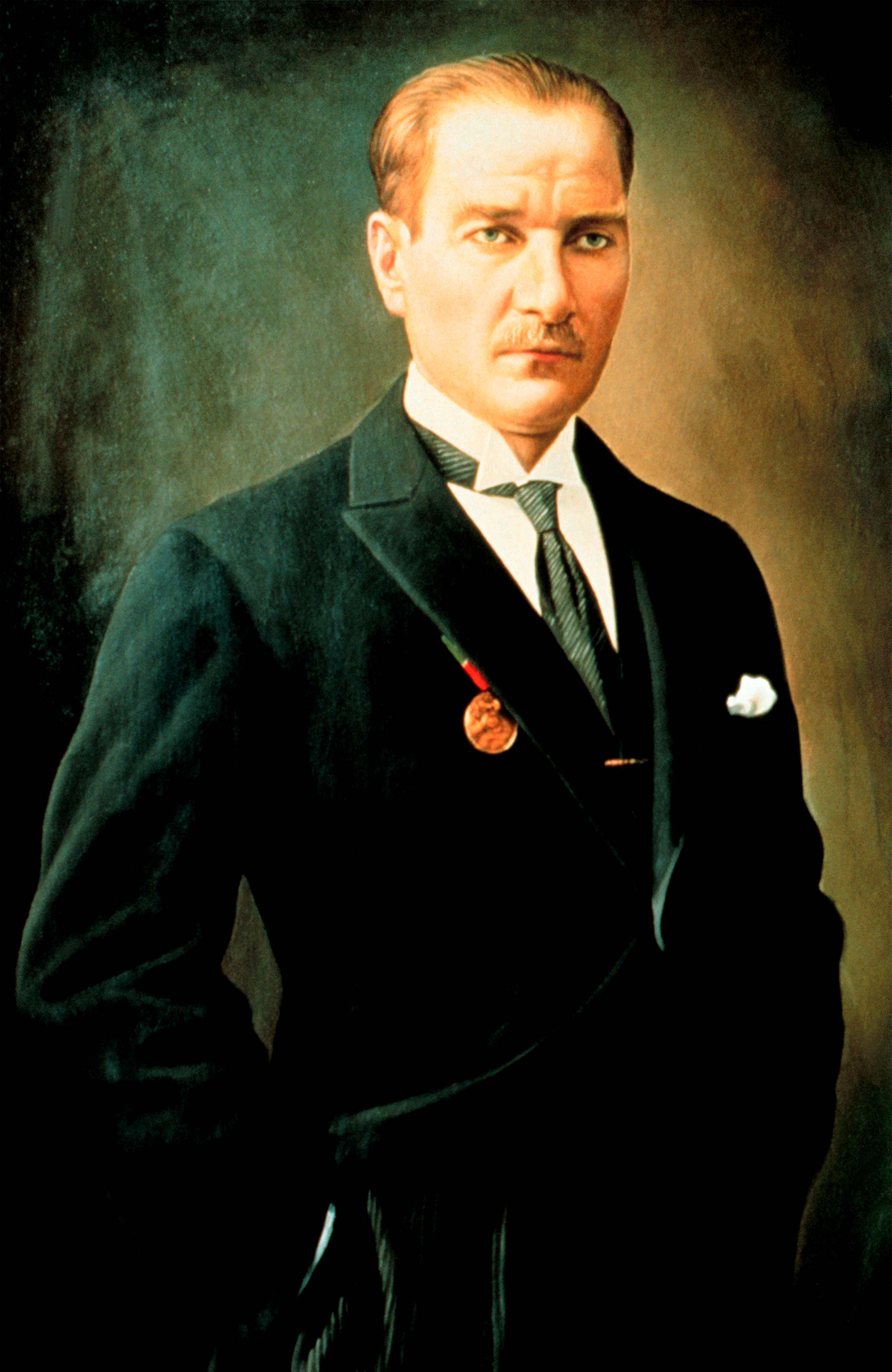 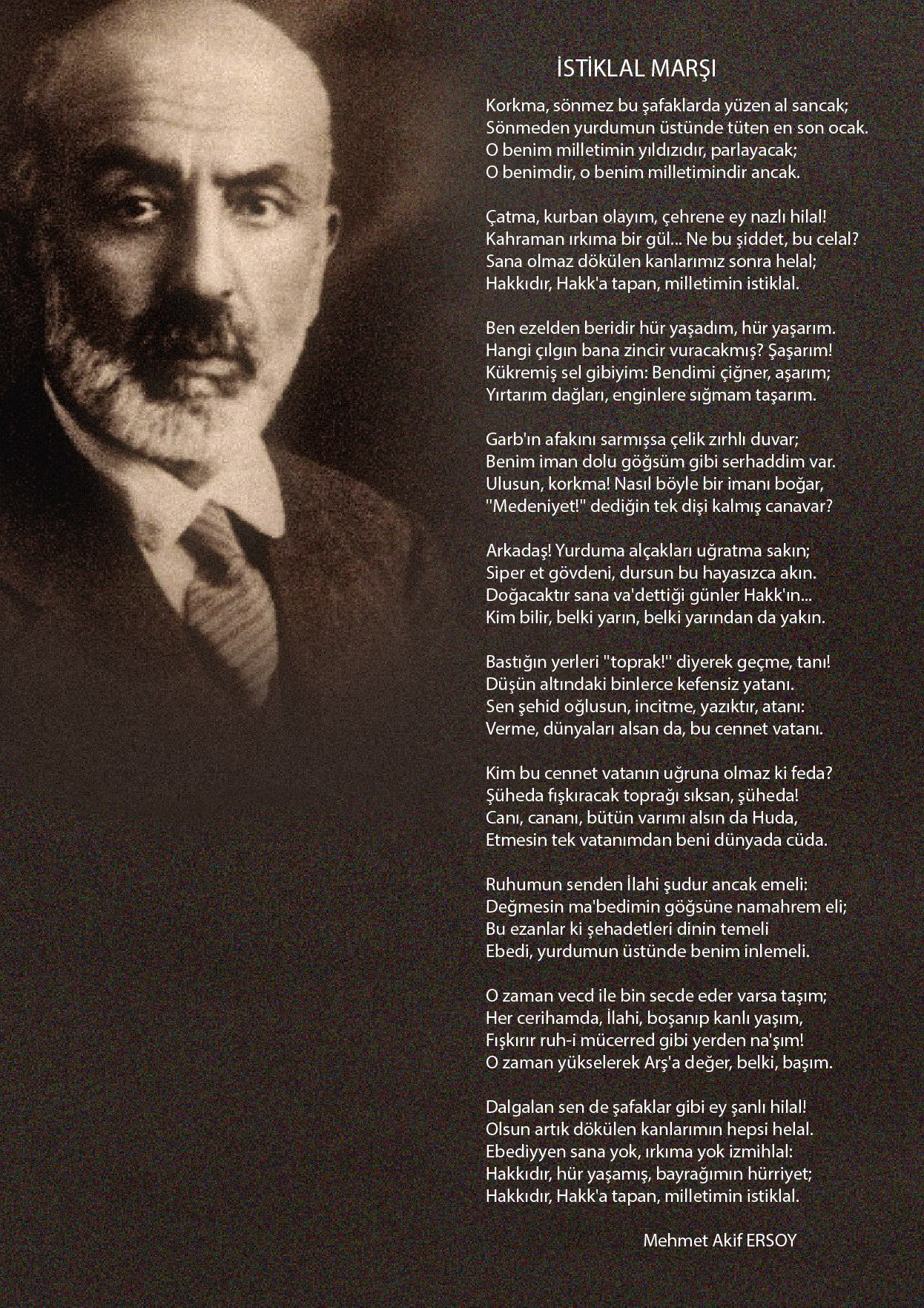 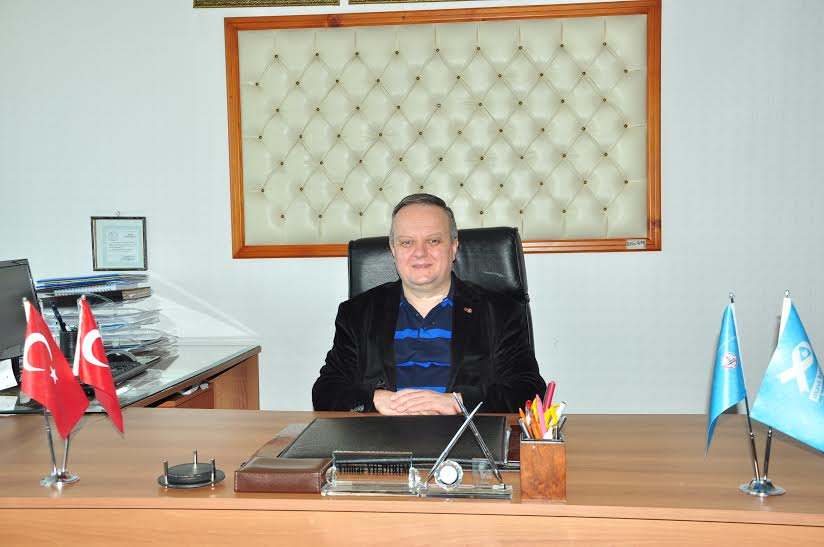 SUNUŞ     Çevre ile iletişim ve etkileşim içerisinde,çevrenin ihtiyaçlarını takip eden,okulu etkileyen unsurları dengede tutan,değişime açık,okul içersinde öğretmen,öğrenci ve personel arasında ahengi sağlayan,iyi ilişkiler kuran demokratik,hoşgörülü,anlayışlı,geniş görüş açısına sahip,eldeki kaynakları rasyonel kullanan bir yönetim felsefesinin anlayışı olarak çıktığımız bu yolda daha etkin ve verimli olmak için bu plan hazırlanmıştır.     Çok hızlı gelişen, değişen teknolojilerle bilginin değişim süreci de hızla değişmiş ve başarı için sistemli ve planlı bir çalışmayı kaçınılmaz kılmıştır.   Kapsamlı ve özgün bir çalışmanın sonucu hazırlanan Stratejik Plan okulumuzun çağa uyumu ve gelişimi açısından tespit edilen ve ulaşılması gereken hedeflerin yönünü doğrultusunu ve tercihlerini kapsamaktadır. Katılımcı bir anlayış ile oluşturulan Stratejik Plânın, okulumuzun eğitim yapısının daha da güçlendirilmesinde bir rehber olarak kullanılması amaçlanmaktadır.     Belirlenen stratejik amaçlar doğrultusunda hedefler güncellenmiş ve okulumuzun 2015-2019 yıllarına ait stratejik plânı hazırlanmıştır.     Bu planlama; 5018 sayılı Kamu Mali Yönetimi ve Kontrol Kanunu gereği, Kamu kurumlarında stratejik planlamanın yapılması gerekliliği esasına dayanarak hazırlanmıştır. Zoru hemen başarırız, imkânsızı başarmak zaman alır.     Okulumuza ait bu planın hazırlanmasında her türlü özveriyi gösteren ve sürecin tamamlanmasına katkıda bulunan idarecilerimize, stratejik planlama ekiplerimize, İlçe Milli Eğitim Müdürlüğümüz Strateji Geliştirme Bölümü çalışanlarına teşekkür ediyor, bu plânın başarıyla uygulanması ile okulumuzun başarısının daha da artacağına inanıyor, tüm personelimize başarılar diliyorum                                                                                                                             Yılmaz YILDIRIM	     Okul MüdürüÖNSÖZ   Stratejik plan, günümüz gelişim anlayışının geçmişteki anlayışlardan en belirgin farkının göstergesidir. Zira stratejik plan yaklaşımı geleceğe hazır olmayı değil, geleceği planlamayı hedefleyen bir yaklaşımdır. Bir anlamda geleceği bugünde yaşamaktır.     Ancak stratejik plan tek başına bir belge olarak değerli değildir. Onu değerli kılacak olan şey, kurumun doğru karar alabilme yeteneği ve kararlılık gösterebilme gücüdür. Hedeflerimize ulaşmada bize yol gösterici olacak olan bu plandır.    Baktığımız yerden hala yıllardır gördüğümüz şeyleri görüyorsak, bakış açımızı ve yönümüzü değiştirmemişiz demektir. Bu bakımdan stratejik plan, öncelikle kurumumuza yeni bir yön ve yeni bir bakış açısı kazandıracak biçimde düşünülüp tasarlanmalıdır. Hiç şüphe yoktur ki bu yön, ülkemizin çağdaşlaşma hedeflerine uygun düşen ve çağdaş uygarlık düzeyinin üstüne çıkma ülküsüyle örtüşen bir yön olmalıdır.    Çağdaş bir ülke olabilmemiz için çağdaşlaşma savaşını öncelikle okullarda kazanmamız gerekmektedir. Bilmek zorundayız ki, okullarda kazanılmamış hiçbir savaş gerçekte hiçbir zaman kazanılmamış savaştır. Bu konuda eksiklerimizin olduğunu kabul etmeli, ancak kendimizi güçlü amaçlarla besleyerek eksiklerimizin ve zorlukların üstesinden gelebileceğimize inanmalı fakat bunun uzun süren bir yolculuk olduğunu hiçbir zaman unutmamalıyız.    Cumhuriyetimizin 100. yılında ülkemizin dünyayı yöneten lider ülkelerden biri olacağını öngörüyoruz. Bu öngörüye paralel olarak okulumuzun 2015-2019 yılları arasında kaydedeceği aşama ile bir dünya okulu olacağına kuvvetle inanıyoruz. Bu stratejik plan, bu inancımızı gerçekleştirmek üzere düşünülmüş ve bizi hedefimize götürecek biçimde tasarlanmıştır. Bundan sonra başarılı olmak bizim için sadece bir görev değil, aynı zamanda büyük bir sorumluluktur. ATATÜRK İLKOKULUStratejik Plan Hazırlama EkibiİÇİNDEKİLERTAKDİM	i.SUNUŞ	1ÖN SÖZ	2İÇİNDEKİLER	3KISALTMALAR	51.BÖLÜM	71.1.STRATEJİK PLANIN HAZIRLANMA SÜRECİ	71.2.STRATEJİK PLAN HAZIRLIK ÇALIŞMALARI	92.BÖLÜM: DURUM ANALİZİ	112.1.TARİHÎ GELİŞİM	112.2.YASAL YÜKÜMLÜLÜKLER VE MEVZUAT ANALİZİ	112.3.FAALİYET ALANLARI ÜRÜN VE HİZMETLER	162.4.KURUM İÇİ ANALİZ	182.4.1.Kurumun Organizasyon Yapısı	182.4.2.Kurulan Ekip / Kurul ve Komisyonlar	162.5 PAYDAŞ ANALİZİ	242.6 PEST ANALİZİ ÇALIŞMASI	323.BÖLÜM: GELECEĞE YÖNELİM	343.1.TEMALAR	36STRATEJİK PLAN GENEL TABLOSU	383.2 STRATEJİK AMAÇ 1:	383.2.1 Stratejik Hedef 1: Eğitim Öğretime Katılım	383.2.2 Stratejik Hedef 2: Eğitim Öğretimi Tamamlama:	393.3 STRATEJİK AMAÇ 2:	413.3.1 Stratejik Hedef 3: Öğrenci Başarısı ve Öğrenme  Kazanımları	413.3.2Stratejik Hedef 4: Sosyal Etkinlik ve Faaliyetlere Katyılımı Artırmak	433.3.3 Stratejik Hedef 5:Sağlıklı Beslenme Kültürünü Yerleştirmek……………………       443.4 STRATEJİK AMAÇ 3:	463.4.1 Stratejik Hedef 6: Beşeri Alt Yapı	463.4.2 Stratejik Hedef 7: Fiziki ve Mali Alt Yapı:	483.4.3 Stratejik Hedef 8: Yönetim ve Organizasyon:	503.4.4 Stratejik Hedef 9: Bilgi Yönetimi ve Kurumsal İletişimin Artırılması	514.MALİYETLENDİRME	545.İZLEME ve DEĞERLENDİRME	57TABLOLAR DİZİNİTablo 1: NORM DURUMU………………………………………………………………………………………………………….22Tablo 2. FİZİKİ İMKAN…………………………………………………………………………..22Tablo 3. TEKNOLOJİK ALTYAPI……………………………………………………………….23Tablo 4. ÖĞRENCİ SAYILARI………………………………………………………………….24Tablo 5. TAHMİNİ HARCAMALAR …………………………………………………………...54 Tablo 6. HEDEFLER İÇİN TAHMİNİ BÜTÇE…………………                   ………………… 56KISALTMALAR1.BÖLÜM1.1      STRATEJİK PLANIN HAZIRLANMA SÜRECİMüdürlüğümüzde MEB Strateji Geliştirme Başkanlığının 66968699/602.04/2498734 sayı ve 16.09.2013 tarihli yazısı ve MEB Strateji Geliştirme Başkanlığının 2013/26 no’lu genelgesi doğrultusunda 2015-2019 stratejik plan hazırlama süreci başlatılmıştır.İlçeMillîEğitim Müdürlüğünün 2015-2019 dönemi stratejik planının hazırlanması sürecinin temel aşamaları şunlardır: Kurul ve ekiplerin oluşturulması, çalışma takviminin hazırlanması, uygulanacak yöntemlerin ve yapılacak çalışmaların belirlenmesi.1.2    STRATEJİK PLAN ÜST KURULUMüdürlüğümüz bünyesinde ilçe millî eğitim müdürünün başkanlığında bölüm yöneticileri ve bir şube müdürünün yer aldığı stratejik plan üst kurulu 10 Aralık 2013 tarihli ve 55697873/16867 sayılı Kaymakamlık makamının oluru ile oluşturulmuş ve 07 Ocak 2014 tarihli 55697873/239 sayılı Kaymakamlık makamının oluru ile stratejik plan üst kurulu yenilenmiştir.Stratejik Plan Üst Kurulu tarafından 21 Mayıs 2014 tarihinde durum analizi raporu incelenmiş ve üst kurulun durum analizi ile ilgili görüş ve önerileri doğrultusunda düzenlemeler yapılmıştır.  27 Haziran 2014 tarihinde kurumun taslak olarak hazırlanmıştır. Stratejik Plan Üst Kurulu 30 Ocak 2015 tarihinde de müdürlüğümüze ait 2015-2019 stratejik planın taslak metnini inceleyerek değerlendirmiş, taslak planla ilgili görüş ve önerilerini hazırlama ekibine iletmiştir.1.3  STRATEJİK PLAN HAZIRLAMA EKİBİStratejik Plan hazırlık çalışmaları kapsamında müdürlüğümüz Strateji Geliştirme Bölümü bünyesinde 10 Aralık 2013 tarihli ve 55697873/16867 sayılı Kaymakamlık makamının oluru ile Stratejik Plan Hazırlama ekibi oluşturulmuş ve 07.01.2014 tarihli ve 55697873/239 Kaymakamlık makamının oluru ile ekip yenilenmiştir.STRATEJİK PLAN HAZIRLIK ÇALIŞMALARIYASAL ÇERÇEVE                Kamu Yönetimi Reformu kapsamında alınan Yüksek Planlama Kurulu kararlarında ve 5018 sayılı Kamu Mali Yönetimi ve Kontrol Kanununda, kamu kuruluşlarının stratejik planlarını hazırlamaları ve kuruluş bütçelerini bu plan doğrultusunda oluşturmaları öngörülmektedir.5018 Sayılı Kamu Mali Yönetimi Kanunun 9. Maddesi :            Kamu idareleri; kalkınma planları, programlar, ilgili mevzuat ve benimsedikleri temel ilkeler çerçevesinde geleceğe ilişkin misyon ve vizyonları oluşturmak, stratejik amaçlar ve hedefler saptamak, performanslarını önceden belirlenmiş olan göstergeler doğrultusunda ölçmek ve bu sürecin izleme ve değerlendirmesini yapmak amacıyla katılımcı yöntemlerle stratejik plan hazırlarlar.            MEB Strateji Geliştirme Başkanlığı 2010/14 Sayılı Genelgesi :            Meb Staratejik Plan Koordinasyon Ekibi uzmanlarınca bakanlıkta hazırlanan makro plan niteliğindeki Milli Eğitim Bakanlığı 2010/14 Stratejik Planı ile aynı süreçte ve eş zamanlı olarak merkez teşkilatı birimleri ile İl Milli Eğitim Müdürlükleri de beş yıllık stratejik planlarını hazırlayarak uygulamaya koymuşlardır.            MEB 2010/14 Stratejik Planda yer verilen hedeflere ulaşabilmesi ve e-performans Bütçe Projesinde öngörülen performans izleme sisteminin kurulabilmesi için uygulamanın en alt birime kadar yayılmasının 5018 sayılı kanunun amaçladığı planlama mantığına da uygun olacağı düşünüldüğünde, il düzeyinde yapılan çalışmalara  paralel olarak İlçe Milli Eğitim Müdürlükleri, okul ve kurum düzeyinde de stratejik plan yapılması gerekli görülmektedir.            5018 Sayılı Kamu Mali Yönetimi ve Kontrol Kanununun 8. Maddesi :            Hesap Verme Sorumluluğu : Her türlü kamu kaynağının elde edilmesi ve kullanılmasında görevli ve yetkili olanlar, kaynakların etkili, ekonomik, verimli ve hukuka uygun olarak elde edilmesinden, kullanılmasından, muhasebeleştirilmesinden, raporlanmasından ve kötüye kullanılmaması için gerekli önlemlerin alınmasından sorumludur ve yetkili kılınmış mercilere hesap vermek zorundadır.Kamu İdarelerinde Stratejik Planlamaya İlişkin Usul ve Esaslar Hakkında Yönetmeliğin 7. Maddesi 1- Stratejik Planlar okullarda beş yıllık dönemi kapsar.  2- Stratejik Planlar en az iki yıl uygulandıktan sonra stratejik planının kalan süresi için güncelleştirilebilir.Kamu İdarelerinde Stratejik Planlamaya İlişkin Usul ve Esaslar Hakkında Yönetmeliğin 5. Maddesi Stratejik Planların doğrudan doğruya kamu idarelerince ve idarelerin kendi çalışanları tarafından katılımcı yöntemlerle hazırlanması zorunludur.2.BÖLÜMDurum analizi çalışmasında müdürlüğümüzün tarihî gelişimi, yasal yükümlülükleri, faaliyet alanları, paydaş analizi, kurum içi analiz ve çevre analizi yapılmıştır.TARİHÎ GELİŞİM Okulumuz; Hükümetimiz ile Dünya Bankası ( IBRD ) arasında imzalanan ve 01.08.1998 tarih, 23420 sayılı Resmi Gazetede yayınlanan Temel Eğitim İkraz Anlaşması çerçevesinde ( E ) Tipi Proje Okulu olarak yaptırılmış ve 1999 yılı Ekim ayı başında tamamlanmıştır. Okulumuza kurucu müdür olarak Ali BECİT atanmış ve 2002 yılına kadar görevini sürdürmüştür. Okul müdürümüz İbrahim ŞENTÜRK 2002 yılından itibaren görevine başlamış olup 2010 yılına kadar okulumuzda görev yapmıştır. 2010-2015 yılları arasında Hüseyin AKÇAOĞLU görev yapmıştır. 2015 yılı Ocak ayında Yılmaz YILDIRIMgörevine başlamış olup halen devam etmektedir.   Okulumuz ilk öğrencilerini, çevremizde bulunan Seyrantepe İlköğretim Okulu ve Süleyman Çelebi İlköğretim Okullarından naklen almak sureti ile 18.10.1999 tarihinden itibaren aşamalı olarak tüm sınıflarda Eğitim Öğretim faaliyetlerine başlamıştır. Çok kısa sürede toparlanıp gelişen okulumuz Ağustos 2000?de Müfredat Laboratuar Okulu (MLO ) ünvanını almıştır. 2012-2013 Eğitim-öğretim yılında binamız katlar bölünerek ilkokul ve ortaokul olarak ayrılmıştır. İlkokul bölümü 20 şube, 1 Özel Eğitim Sınıfı olarak hizmetini sürdürmektedir. Ayrıca okul bahçemizde 2012 yılında Timur Gayrimenkul Geliştirme Yapı ve Yatırım A.Ş tarafından 4 derslikli anasınıfı binası yapılmıştır. Anasınıfı şubelerimiz 3 sabahçı 3 öğlenci 2 tam gün olarak eğitim öğretimi devam ettirmektedir. Okulumuz, Eğitim Öğretim faaliyetlerinin yanında her türlü sosyal ve sportif etkinlikler ile Modern Eğitim Çizgisinde öğrencilerimizin yetiştirildiği önde gelen eğitim kurumları arasında yerini almıştır.YASAL YÜKÜMLÜLÜKLER VE MEVZUAT ANALİZİKANUNLAR, YÖNETMELİKLER, KANUN HÜKMÜNDE KARARNAMELERÜST POLİTİKA BELGELERİStratejik plan hazırlıkları kapsamında üst politika belgeleri incelenmiş olup üst politika belgelerinde belirlenen hedefler doğrultusunda faaliyet ve stratejiler geliştirilmiştir. İncelenen üst politika belgeleri şunlardır:2.3     FAALİYET ALANLARI ÜRÜN VE HİZMETLER1.Örgün EğitimÖrgün eğitim, belirli yaş grubunda ve aynı seviyedeki bireylere göre hazırlanmış programlarla okul çatısı altında yapılan düzenli eğitimdir. Örgün eğitim; okul öncesi eğitim, ilköğretim, ortaöğretim, yükseköğretim kurumlarını kapsamaktadır.2.Okul Öncesi EğitimOkul öncesi eğitim; isteğe bağlı olarak, ilköğretim çağına gelmemiş çocukların eğitimini kapsar. Okul öncesi eğitim kurumları, bağımsız anaokulları olarak kurulabildikleri gibi, gerekli görülen yerlerde ilköğretim okuluna bağlı ana sınıfları halinde veya ilgili diğer öğretim kurumlarına bağlı uygulama sınıfı olarak da açılabilmektedir.Okul öncesi eğitimin amacı; milli eğitimin genel amaçlarına ve temel ilkelerine uygun olarak, çocukların beden, zihin, duygu gelişimini ve iyi alışkanlıklar kazanmasını, onların ilköğretime hazırlanmasını, şartları elverişsiz çevrelerden gelen çocuklar için ortak bir yetişme zemini temin edilmesini, Türkçenin doğru ve güzel konuşulmasını sağlamaktır.3.İlkokulİlkokul, 6-10 yaş grubundaki çocukların eğitim-öğretimini kapsar. İlkokulun amacı; milli eğitimin genel amaçlarına ve temel ilkelerine uygun olarak, her Türk çocuğunun iyi bir vatandaş olabilmesi için gerekli temel bilgi, beceri davranış ve alışkanlık kazanmasını, milli ahlak anlayışına uygun olarak yetişmesini, ilgi, istidat ve kabiliyetleri doğrultusunda hayata ve bir üst öğrenime hazırlanmasını sağlamaktır.İlkokul kız ve erkek bütün vatandaşlar için zorunludur ve devlet okullarında parasızdır. İlkokul kurumları dört yıllık okullardan oluşur. Bu okullarda kesintisiz eğitim yapılır.4. Öğrencilerle İlgili İşlem ve EtkinliklerOkullarda öğrencilerle ilgili olarak yapılan başlıca yapılan iş ve işlemler aşağıdaki gibidir:Yeni Kayıt ve MezuniyetOkullar Arası Nakiller.Rehberlik ve YönlendirmeDevamsız ÖğrencilerOkuma-Yazma OranlarıÖğrencilerin Akademik Ders BaşarılarıSportif FaaliyetlerSosyal ve Kültürel FaaliyetlerTaşımalı EğitimÖğrenci ServisleriÖğrencilere Ücretsiz Ders Kitabı Dağıtımı5.Eğitim, Öğretimi ve Yönetimi Geliştirme ÇalışmalarıEğitim -öğretimi ve yönetimi geliştirme çalışmaları aşağıdaki başlıklar altında toplanmıştır:Öğretmen EğitimleriUygulamadaki ProjelerKurum Etkinlik ve Memnuniyet Düzeyinin İzlenmesi, Geliştirilmesi7.   Fiziki Nitelik Geliştirme ÇalışmalarıFiziki nitelik geliştirme çalışmaları aşağıdaki gibidir:Eğitim araç-gereçleriSarf MalzemelerOkullar ve DepremOkul Bakım ve Onarımlarıİşbirliği Yapılan Kurum ve Kişilerin Kayıtları2.4   KURUMİÇİ ANALİZ2.4.1   Kurumun Organizasyon Yapısı2.4.2 Kurulan Ekip / Kurul ve Komisyonlar KURUL VE KOMİSYONLAR2.4.3 İstatistiki Bilgiler                Okul/Kurumun Teknolojik Altyapısı2.5 PAYDAŞ ANALİZİ2.5.1 Paydaş Analizi 2.5.2 Paydaş Analiz Değerlendirme Formu2.5.3 Swot/ Gzft (Güçlü-Zayıf-Fırsat-Tehdit) Analizi Formu2.5.4   Kağıthane Atatürk İlkokulu Müdürlüğü Gelişim Ve Sorun AlanlarıMüdürlüğümüzün Gelişim ve Sorun Alanları; GZFT, PEST Analizi çalışmaları, paydaş anketleri, birebir yapılan görüşmeler ve bölümlerden alınan görüşler doğrultusunda ve katılımcı bir yaklaşımla tespit edilmiştir.Üç temaya göre Müdürlüğümüzün Gelişim ve Sorun Alanlarının dağılımı şu şekilde belirlenmiştir:Eğitime Erişimin Artırılmasında …;Eğitimde Kalitenin Artırılmasında …;Kurumsal Kapasitenin Geliştirilmesinde … üzere toplam … gelişim ve sorun alanı şu şekildedir:2.6  PEST ANALİZİ ÇALIŞMASIPolitik, Ekonomik, Sosyal ve Teknolojik yönden çevre faktörlerinin incelenerek, önemli ve hemen harekete geçirilmesi gerekenleri tespit etmek ve bu faktörlerin olumlu veya olumsuz etkilerini ortayaçıkarmak için yaptığımız bir analizdir. Kurumlarımızın politik, ekonomik, sosyal ve teknolojik alanlardaki çevre değişkenlerini değerlendirdik. Bu değişkenlerin Kurumlarımızın gelişimine nasıl katkısağlayacağınıya da Kurumların gelişimini nasıl engelleyeceğini belirledik. 
Politik, ekonomik, sosyal ve teknolojik çevre değişkenlerinden Kurumların gelişimine katkısağlayacak olanlar bir fırsat olarak değerlendirdik. Kurumların gelişimini engelleyebilecek olan değişkenler ise tehdit olarak aldık. Planlama yapılırken bu tehditler göz önünde bulundurduk. 
A)Politik/Hukuki Eğilimler 
-  Çocukların değişik ihtiyaçlarına, doğal yeteneklerine ve ilgi alanlarına odaklanma 
-  Erken eğitimin çocukların gelişimi ve örgün eğitimdeki başarılarıüzerindeki önemli 
etkilerinin farkındalığındaki artış
-  Toplumun, eğitime ve öğretime erişe bilirlik hakkında zorunlu eğitimi aşan beklentileri 
-  Eğitimdeki başarıseviyesinin OECD ülkelerine göre düşük olması
-  AB'nin, 2020 eğitim hedefleri üye ülkeleri olduğu kadar üye olmak isteyen Türkiye'yi de etkilemesi.
-  Başarı seviyesinin OECD ülkeleri arasında üst seviyelere çıkarılmak istenmesi.
-  Eğitim politikalarının belirlenmesiyle ilgili değişkenlik çok fazla yaşanması.
-  Öğrencilerin değişik ilgi ve beceri alanlarına yönlendirilmeleri önem kazanması. 
-  İlk ve ortaöğretimde yeni programlar uygulanması. 
-  OKS yerine SBS, SBS yerine TEOG getirilmesi. 
- Mesleki teknik eğitime, okul öncesi ve özel eğitime her geçen gün daha fazla önem 
verilmesi.
-  Kamuoyunda liyakate dayalıolmayan atamaların yapıldığı düşüncesin yaygınlaşması.
-  Eğitimin yerinden yönetimi konusundaki gelişmeler yaşanması.
-  Kamu personel rejim yasasının getireceği istihdam değişiklikleri olacağı düşüncesi.
-  5018 sayısıyasa gereği kamu kurumlarının stratejik plan hazırlama zorunluluğu 
bulunması.
-  Kalite yönetim tekniklerinin kamu kurumlarında yerleşik hale getirilmeye çalışılması.
-  Çalışanların daha fazla yönetime katılmak istemeleri.
-  Eğitimde özel sektöre verilen önemin artması.
  B) Ekonomi (Bilgi Ve Ekonomi Eğilimleri) -AB'ye uyumun, işgücü piyasasıüzerinde büyük etki yapması.
-  Sosyal güvenlik sistemindeki değişimin çalışanları önemli ölçüde etkilemesi.
-  İşsizlik oranının artış göstermesi.
-  Çalışma yaşamında emek yoğun üretimden bilgi ve hizmet yoğun üretime geçilmesi.
-  Göç aldığıiçin ailelerde ekonomik dengesizlikler oluşması.
-  Okul kitaplarının ücretsiz dağıtılması.
-  Yazışmaların elektronik ortama aktarılması ile kırtasiyeciliğin azalması.
-  GSMH dan eğitime ayrılan kaynaklarda yıllara göre artma olması.
-  Eğitimde son yıllarda niceliksel sorunlar yerine niteliksel sorunların ön plana çıkması.
-  Vergi muafiyetinden dolayı özel okulların teşvik edilmesi.
- Hayırseverler eğitim finansmanında (okul inşaatıvb.) önemli bir yere sahip olması.
-  Bilginin, refaha ve mutluluğa ulaşmada ana itici güç olarak belirmesi. 
-  İstihdamda geleneksel alanlardan bilgi ve hizmet sektörüne kaymanın yaşanması.
-  Kariyer yönü ve istihdamda değişiklikler içeren yeni kariyer yapılarının oluşması.
-  İşgücünde yarı-zamanlı işgücü oranın artması.
  C) Sosyal/Kültürel ( Sosyal Eğilimler ) 
-İstanbul diğer illerden göç almaktadır. Buna paralel olarak Kağıthane'nin de bu göçten 
etkilenmesi.
- Genel olarak boşanma oranlarında artış görülmesi.-Göç sebebiyle veya yakınlarının yanında okuyan öğrenci sayısında artış olması.- Ailenin  işlevlerinin bir çoğunu başka kurumların (Sosyal yardımlaşma Vakfı, yardım kuruluşları) üstlenmesinde artış görülmesi.
- Yürütülen ulusal projelerin okullaşma oranlarını arttırması.
-  Okula başlama yaşının düşmesi, okul öncesi eğitimin öneminin artması.
-  Çocuk ve gençlerin eğitime devam etme oranı ve süresinde her geçen gün artış olması.
-  Kamu kurumlarında hijyene daha fazla önem verilmesi.
-  Ailelerin kaliteli okul arayışında artış gözlenmesi. Bu durumun da okul servis sektörünü ortaya  çıkarması.
-  Güvenli okul ortamlarının oluşturulmasına daha fazla önem verilmesi.
-  Okuma yazma bilmeyen nüfusun oranının azalması. 
-  İlçemize yapılan hızlı göçler dolayısıyla okul çağındaki çocuk sayısının artması. 
- Yeni okullara olan talebin artması.
-  Yeni istihdam tarzları, artan hareketlilik ve yoksulluktaki yeni yoğunlaşma etkisiyle 
aile yapısı ve sosyal yapının değişmesi.
-  Birçok geleneksel sosyal yapının etkisinin azalması.
 D) Teknolojik (Teknolojik Eğilimler) 
-Teknolojinin ilerlemesinin ve benimsenmesinin artması.
-  Bilginin, hızlı üretimi, erişilebilirliği ve kullanılabilirliği geliştirmesi.
-  Teknolojinin yeni öğrenme ve etkileşim/paylaşım olanaklarını sağlaması.
-  Eğitime ilişkin iş ve işlemlerin bilgisayar ortamında yapılması.
-  Teknolojik yenilikler konusunda ilk ve orta öğretim kurumları başta olmak üzere toplumsal 
farkındalık ve beklentilerin artması.
-  Eğitimde kullanılan teknolojinin her geçen gün hızla yenilenmesi. 
-  Bürolarda teknolojinin ağırlıklı olarak kullanılmaya başlanması. 
-  Teknolojiyi kullanma oranının her geçen gün artması.
-  Bilgi ve iletişim teknolojilerine herkesin ulaşılabilirliğini sağlayacak sistem arayışlarının
bulunması.
-  Uzaktan eğitimin daha da yaygınlaşması.
-  Okullardaki bilgisayar ortamlarından halkın da faydalanması. (Okullar Hayat Olsun Projesi)
-  Mesleki Teknik okullarımızdaki materyallerin teknolojiye paralel olarak yenilenmesine 
devam edilmesi.3.BÖLÜM3.GELECEĞE YÖNELİMMİSYON: VİZYON: TEMEL İLKE VE DEĞERLERİMİZ İLKELERİMİZDEĞERLERİMİZAtatürk ilke ve inkılaplarını esas alırız.Ben değil biz duygusunun hakim olduğu ortam ve anlayışın gereğine inanırız.Başarının takım çalışmasıyla yakalanacağına inanırız.Öğrencilerimizin geleceğinin bizim geleceğimiz olacağına inanırız.Her şeyde insanı temel değer olarak ele alırız.Öğrenci - veli, çalışan ve çevrenin beklentilerine uygun davranırız.Değişimin ve sürekli gelişimin önemine inanırız.Karar alma sürecinde katılımcılık, şeffaflık ve eşitliği esas alırız.Farklılıklara değer verir ve zenginlik olarak kabul ederiz.Paydaşlarımız saygındır ve saygı görmeye layıktır anlayışıyla sevgi ve hoşgörü ile hizmet ederiz.Tüm ilişkilerde insana saygı esasını uygular; çalışan ve hizmet alanların beklenti, duygu ve düşüncelerine değer veririz.Kurumda çalışmaların bilimsel veriler doğrultusunda ve mevzuatına uygun olarak gerçekleştirildiğinde başarı sağlanacağına inanırız.Öğrencilerimizi üreticiliğe ve yenilikçi olmaya özendirir ve teşvik ederiz.Eğitime yapılan yatırımı kutsal sayar, her türlü desteği veririz.Görevlerimizi yerine getirirken objektiflik ilkesini uygularız.Görev dağılımı be hizmet sunumunda adil oluruz ve çalışanın kurum katkısını tanıyıp takdir ederiz.Öğrencilerimizi kendisiyle ve toplumla barışık, sorumluluklarının bilincinde bireyler olarak yetiştirmeye çalışırız.Paydaşlarımız ile iletişime önem veririz.Planlı çalışmayı önemseriz.Değişmeyen tek şeyin değişim olduğuna inanırız.3.1 TEMALAR Kağıthane İlçe Millî Eğitim Müdürlüğünün sorun alanları, öncelikleri ve paydaş beklentileri doğrultusunda Millî Eğitim Bakanlığının belirlemiş olduğu temel yapıdaki üç tema ele alınarak stratejik amaçlar, stratejik hedefler, hedeflerin durum analizleri ve stratejiler oluşturulmuştur. Müdürlüğümüzün 2015-2019 stratejik planındaki temalar:1.TEMA: EĞİTİME ERİŞİMİN ARTIRILMASI2.TEMA: EĞİTİMDE KALİTENİN ARTIRILMASI3.TEMA: KURUMSAL KAPASİTENİN GELİŞTİRİLMESİSTRATEJİK PLAN GENEL TABLOSU3.2.STRATEJİK AMAÇ 1:EĞİTİM VE ÖĞRETİME ERİŞİMİN ARTIRILMASI: Eğitim - Öğretim kademelerinin tamamını içine alan, dezavantajlı kesimlerin engellerinin de azami şekilde göz önüne alınıp sürece dahil eden, sisteme katılımı sağlanmış her bireyin eğitim öğretim hakkını sonuna kadar kullanabilmelerine ve tamamlamalarına imkan sağlamak.3.2.1. Stratejik Hedef 1 :Eğitim Öğretime Katılım Bireylerin Eğitim ve öğretimin tüm kademelerinde katılım oranını artırmak.3.2.2 Statejik Hedef 2 :Eğitim Öğretimi TamamlamaEğitim Öğretim kademelerinin tamamında sistem içerisine alınmış her bireyin eğitim öğretim hakkını azami ölçüde kullanıp sonucunda bitirme belgesini alabilme oranını artırmak.3.3. STRATEJİK AMAÇ 2:EĞİTİM VE ÖĞRETİMDE KALİTENİN ARTIRILMASI:Öğretim programlarına ve ders materyallerine hakim, rehberlik anlayışını özümsemiş öğretmelerimiz ile çocukların gelişim özelliklerine uygun esnek bir yapıyı içerisinde barındıran, kazanımların oluşması için standart bir ölçme değerlendirmenin yanında izlemeyi de içine alan öğrenciyi üst öğrenime hazırlarken istihdama katkı sağlayan ulusal ve uluslararası alanda kendine yer edinebilmesine imkan veren eğitim öğretim ortamı sağlamaktır.3.3.1. Stratejik Hedef  3:Öğrenci Başarısı ve Öğrenme Kazanımları:İlkokul kademesinin gerektirdiği kazanımları elde etmiş  başarılı  öğrenci oranını  artırmaktır.3.3.2. Stratejik Hedef 4: Sosyal etkinlik ve faaliyetlerin geliştirilmesi:              Sosyal etkinliklere katılan öğrenci sayısını artırmak.3.3.3. Stratejik Hedef 5:Sağlıklı beslenme kültürünü yerleştirmek.      Öğrencilerimizin sağlıklı beslenme konusunda bilinçlenmelerini sağlamak.3.4. STRATEJİK AMAÇ 3:KURUMSAL KAPASİTENİN GELİŞTİRİLMESİKurumsallaşma ve Kurum Kültürü ortamının oluşturulması kapsamında personelini nicelik ve  nitelik yönünden tamamlamış, fiziki altyapısını  güçlendirmiş, mali kaynaklarını dengeli ve etkili kullanabilen, yönetişimi  teknolojik yapıya hakim olarak güçlü bir organizasyon yapısı ile sağlamaktır. 3.4.1. Stratejik Hedef 6:Beşeri Alt YapıKurumun personel altyapısına ilişkin plan dönemi  sonuna kadar  öğretmen ve hizmetli personel eksiğini tamamlamak.   3.4.2. Stratejik Hedef 7:Fiziki ve Mali Alt Yapı:Kurumun tüm mali kaynaklarının bağlı birimler ve kurumlara dengeli ve etkili dağılımını sağlayarak, donatım, araç gereç teminini, tesis, kurum yapımı  ve yenilemesinde önceliklendirme ve planlama hazırlayıp şeffaflık ve hesap verebilirlik ilkesince kamuoyunun bilgilendirilmesini artırmak.3.4.3. Stratejik Hedef 8:Yönetim ve Organizasyon:Organizasyon yapısında görev tanımları yapılmış, alanına hakim personelle, çözüm odaklı iş anlayışına sahip, yönetişime açık, başarı odaklı ödüllendirmeyi uygulayarak bünyesindeki kurum ve kuruluşlara etkili ve verimli rehberlik ve denetim hizmetlerini artırmak.3.4.4. Stratejik Hedef 9: Bilgi Yönetimi ve Kurumsal İletişimKurumun teknolojik altyapısının geliştirilerek  verimli ve etkili kullanımıyla beraber veri toplama, depolama, kullanma ve paylaşılma süreçlerinin mevzuat kapsamında yürütülürken depolanan verilere  hızlı ve güvenilir erişimi plan dönemine kadar artırmak.  .	STRATEJİK AMAÇ 1: Eğitim - Öğretim kademelerinin tamamını içine alan, dezavantajlı kesimlerin engellerinin de azami şekilde göz önüne alınıp sürece dahil eden, sisteme katılımı sağlanmış her bireyin eğitim öğretim hakkını sonuna kadar kullanabilmelerine ve tamamlamalarına imkan sağlamak.3.2.1 Stratejik Hedef 1: Eğitim Öğretime Katılım Eğitim- Öğretimin kademelerinin tamamına katılımı artırmak.HEDEFE OLAN İHTİYACIMIZ 	Ülkemizin kalkınmasını sağlayacak faktörlerin en önemlisi insandır. Ülkemiz insanının iyi bir eğitim alabilmesi için öncelikle eğitim kurumlarına erişimlerinin artırılması gerekmektedir. Bu nedenle ilçemiz insanından başlayarak toplumun bütün kesimine adil ve kolay erişilebilir bir eğitim imkanı sunmalıyız.MEVCUT DURUMİlçemiz genelinde 2012,2013,2014 yıllarındaki okullaşma oranlarına bakıldığında, okul öncesi eğitimde okullaşma oranının bir önceki yıla göre hep artış gösterdiği gözlemlenmektedir. Çalışan anne sayısının fazla olması, okulların çocukları bırakabilecekleri güvenli bir ortam oluşu ve 4+4+4 sistemi ile okul öncesi kayıt yaşının aşağılara çekilmesi okullaşma oranını artırmıştır.Temel eğitimdeki okullaşma oranına bakıldığında 2014 yılında ilkokula başlama yüzdesi düşmüş olup, velinin okul öncesi eğitime  önem vermesini bu duruma neden gösterebiliriz. Özel öğretimden faydalanan öğrenci sayısı yıllar içerisinde artış göstermiştir ve alınan tedbirlerle bu sayının artış göstermesi planlanmıştır. Hayat boyu öğrenme faaliyetleri kapsamında açılan kurslara katılan kişi sayısı incelenen yıllar içerisinde çok değişiklik göstermemiştir. Alınacak olan önlemlerle bu sayının da artması planlanmaktadır.HEDEFTEN BEKLENTİMİZBu hedeften eğitim öğretim kademelerinin hepsinde okullaşma oranlarının yükseltilmesi ve hayat boyu öğrenme faaliyetlerine katılımın artması beklenmektedir.3.2.2 Stratejik Hedef 2: Eğitim Öğretimi TamamlamaEğitim-Öğretim kademelerinin tamamında sistem içerisine alınmış her bireyin eğitim öğretim hakkını azami ölçüde kullanıp sonucunda bitirme belgesini alma alabilme oranını artırmak.HEDEFE OLAN İHTİYACIMIZ	Ülkemizin kalkınmasını sağlayacak faktörlerin en önemlisi insandır. Ülkemiz insanının iyi bir eğitim alabilmesi için öncelikle eğitim kurumlarına erişimlerinin artırılması gerekmektedir. Bu nedenle ilçemiz insanından başlayarak toplumun bütün kesimine adil ve kolay erişilebilir bir eğitim imkanı sunmalıyız. Bireylerin eğitim ve öğretimlerini tamamlamaları eğitime erişim kadar önemli bir etken olup, ilçemiz genelinde eğitim ve öğretimi örgün eğitim dışına çıkmadan tamamlama ve Hayat Boyu Öğrenmede yeterlilik belgesi kazandırma hedeflendirmektedir. MEVCUT DURUM	Okulumuzda ilkokulu tamamlama oranları 2012 -2014 yılları arasında çok büyük bir değişiklik göstermemiştir ve beklenen, istenen düzeye yakın seviyelerdedir ancak sürekli devamsızlık yapan öğrenci sayıları yıllar içerisinde artmıştır bunun nedeni olarak da ailevi sebepler, sosyo-ekonomik düzey ve bu öğrencilere yönelik gerekli önlemlerin alınmaması düşünülmüştür. Stratejik plan dönemi içerisinde bu oranın düşmesi için gereken önlemler alınacaktır. HEDEFTEN BEKLENTİMİZSürekli devamsız öğrenci sayısının en asgariye indirilerek eğitim sistemine dahil olan her bireyi hak ettiği eğitim seviyesine yükselterek bunu belgelendirmek.STRATEJİK AMAÇ 2:Öğretim programlarına ve ders materyallerine hakim, rehberlik anlayışını özümsemiş öğretmelerimiz ile çocukların gelişim özelliklerine uygun esnek bir yapıyı içerisinde barındıran, kazanımların oluşması için standart bir ölçme değerlendirmenin yanında izlemeyi de içine alan öğrenciyi üst öğrenime hazırlarken istihdama katkı sağlayan ulusal ve uluslararası alanda  kendine yer edinebilmesine imkan veren eğitim öğretim ortamı sağlamaktır.3.3.1 Stratejik Hedef 3: Öğrenci Başarısı ve Öğrenme Kazanımları:İlkokul kademesinin gerektirdiği kazanımları elde etmiş  başarılı  öğrenci oranını ve akademik başarıyı artırmaktır. 	HEDEFE OLAN İHTİYACIMIZBireylerin eğitim öğretim faaliyetlerine katılımlarının ve eğitimlerini tamamlamalarının yanı sıra bu faaliyetler esnasında nitelikli, verimli, kaliteli bir eğitim almalarının da çok önemli olduğunu düşünüyoruz. Farklı öğrenme türlerine, farklı zeka türlerine sahip bireylerin varlığını merkeze alarak kalıcı ve en verimli eğitimin verilmesi gerekmektedir. Bu durumda her bireyin kendini gerçekleştirebilmesi için ihtiyacı olan olanakların yaygın, ulaşılabilir bir şekilde verilmesi hedeflenmektedir.MEVCUT DURUMOkulumuzun genel başarı düzeyi incelendiğinde, bununla ilgili geçmiş yıllara dair geniş çaplı veriler bulunamamasına karşın ilçemiz ortalamalarına göre iyi düzeyde olduğu, fakat istenilen seviyede başarılar gösterilemediği bilinmektedir. Bu durumun giderilmesi için öncelikle ihtiyaç analizi yapılacak ve daha sonra ihtiyaca göre faaliyetler uygulanmaya başlanacaktır.HEDEFTEN BEKLENTİMİZSadece eğitim öğretim kurumlarına kayıt yaptıran, devam eden ve tamamlayan öğrenciler yetiştirmek değil aynı zamanda kendini gerçekleştirmiş, kişisel becerileri doğrultusunda yön belirleyebilen, başarılı ve hem bedenen hem de ruhen sağlıklı bireyler yetiştirmek.Stratejik Hedef 4: Sosyal Etkinliklere Katılımın Artırılması:Sosyal etkinliklere katılan öğrenci oranını artırmak.HEDEFE OLAN İHTİYACIMIZÜlkemizde, akademik başarının yanında sosyal açıdan başarılı kişilere de ihtiyaç duyulmaktadır.Kendini ifade eden,iletişimi iyi,sosyalleşmeyi başarmış öğrenciler yetiştirilmesi gerekmektedir.. Bu nedenle öğrencilerin bir üst öğrenim düzeyine geçebilmeleri ve orada başarılı olabilmeleri büyük önem teşkil etmektedir. Bu bölümde öğrencilerin sosyal etkinliklere katılım noktasında daha iyi eğitim almaları hedeflenmiştir.MEVCUT DURUMOkulumuzda sosyal etkinliklere katılım istenilen düzeyde değildir.Bunun nedenlerinden biri de velilerin daha çok akademik başarıya öncelik vermeleridir.HEDEFTEN BEKLENTİMİZÇağın gerektirdiği şekilde kendini yetiştirmiş, bilgili, becerikli, aynı zamanda sosyal başarıyı gerçekleştirmiş bireyler yetiştirmek.Stratejik Hedef 5: Sağlıklı beslenme kültürünü yerleştirme:Öğrencilerimizin sağlıklı beslenme konusunda bilinçlendirilmesini sağlamak.HEDEFE OLAN İHTİYACIMIZGünümüz dünyasında fastfood tarzı beslenme alışkanlığının artması sağlık sorunlarını da beraberinde getirmiştir. Obezite birey sayısı sürekli artmaktadır.Bu nedenle çocukları küçük yaşta sağlıklı ve dengeli beslenme alışkanlığını kazanmalıdır.MEVCUT DURUMSağlıklı beslenme konusunda bilinçlenme istenilen düzeyde değildir. Öğrenciler fastfood tarzı beslenme ve sağlıksız yiyecekler konusunda yeterince bilinçli değildir.HEDEFTEN BEKLENTİMİZÇeşitli etkinliklerle öğrencileri bilinçlendirmek ve bu konuda sağlıklı ve bilinçli bireyler yetiştirmek.3.4. STRATEJİK AMAÇ 3:               KURUMSAL KAPASİTENİN GELİŞTİRİLMESİKurumsallaşma ve Kurum Kültürü ortamının oluşturulması kapsamında personelini nicelik ve  nitelik yönünden tamamlamış, fiziki altyapısını  güçlendirmiş, mali kaynaklarını dengeli ve etkili kullanabilen, yönetişimi  teknolojik yapıya hakim olarak güçlü bir organizasyon yapısı ile sağlamaktır. Stratejik Hedef 6: Beşeri Alt YapıKurumun personel altyapısına ilişkin plan dönemi sonuna kadar  işgücü temini, eğitimi,kariyer planlaması, görev tanımı, analizine yönelik çalışmalar yapmak.HEDEFE OLAN İHTİYACIMIZKurum personelinin nitelikli hizmet üretmesinde hizmet tanımları ve görev alanlarının kapsamlı bir şekilde düzenlenmiş olması, iş ve işlemlerin yürütülmesinde kolaylık ve verimliliği beraberinde getirecektir. Bu bağlamda kurumumuzda işlevsel bir insan kaynakları yönetimi ile nitelikli hizmet üretme ve kurum kültürü ile çalışan motivasyonunun artırılması hedeflenmektedir.MEVCUT DURUM2014 yılında açılan Mahalli hizmetiçi eğitim uygulamalarına okulumuzdan 5 personel katılmıştır. Katılınılan hizmetiçi eğitim sayısı ise 8 dir.Kurum kültürü ve motivasyonu artırmaya yönelik her yıl 24 Kasım Öğretmenler Günü'nde ilçemizde bulunan idareci, öğretmen, milli eğitim personeli ve ailelerine yönelik geniş kapsamlı yemek ve eğlence organizasyonu düzenlenmektedir. HEDEFTEN BEKLENTİMİZNitelikli bir işgücü ile etkin ve verimli bir kurumsal yapıya sahip olmak.Stratejik Hedef 7: Fiziki ve Mali Alt Yapı: Kurumun tüm mali kaynaklarının kurum içinde dengeli ve etkili dağılımını sağlayarak, donatım, araç gereç teminini, tesis, kurum yapımı  ve yenilemesinde önceliklendirme ve planlama çizelgesi hazırlayıp şeffaflık ve hesap verebilirlik ilkesince kamuoyunun bilgilendirilmesini artırmak. HEDEFE OLAN İHTİYACIMIZEğitim öğretimde kalitenin artırılmasının önemli faktörlerinden biri de eğitim öğretim kurumlarımızın fiziki kapasiteleri ile donanım ihtiyaclarının giderilmesidir. Bu nedenle eğitim kurumlarımızın fiziki ortamlarının iyileştirilerek ihtiyaca cevap verecek düzeye getirilmesi, fiziki ve mali kaynakların kullanımında etkinliğin ve verimliliğin sağlanması hedeflenmektedir. MEVCUT DURUMOkulumuzda hedefler  doğrultusunda için çalışmalar yapmıştır.2015 yılında 1 sınıf kazandırılmıştır.Eksik sarf malzemeleri alınmıştır.Elektrik tesisatı bakımdan geçirilmiştir.Okulun boyası yapılmıştır.HEDEFTEN BEKLENTİMİZEğitim kurumlarımızın fiziki kapasitelerinin geliştirilmesi ve imkanlar dahilinde sosyal alanlar oluşturulması yoluyla kullanıcı memnuniyetinin artırılması, özel eğitime ihtiyacı olan bireylerin eğitim kurumlarının fiziki imkanlarından daha rahat yararlanabilmesi, böylelikle fiziki ve mali kaynakların etkin kullanımını sağlamak.3.4.3 Stratejik Hedef 8: Yönetim ve Organizasyon:Organizasyon yapısında görev tanımları yapılmış, alanına hakim personelle, çözüm odaklı iş anlayışına sahip, yönetişime açık, başarı odaklı ödüllendirmeyi uygulayarak bünyesindeki kurum ve kuruluşlara etkili ve verimli rehberlik ve denetim hizmetlerini artırmak.	HEDEFE OLAN İHTİYACIMIZGünümüz dünyasında eski anlayışların yerine, daha uygun çağdaş bir yönetim anlayışının gerekli olduğu bilinen bir gerçektir. Bu nedenle okulumuzun kurumsal yapısının ve yönetim yapısının etkin bir yapıya kavuşturulması hedeflenmektedir.MEVCUT DURUM.Çalışan performansını artırmaya yönelik olarak başarının, ödüllendirmeyle daha da artacağı gerçeğinden hareketle, kurumlarında yaptığı çalışmalarla fark yaratan personellerimiz ödüllendirilerek, diğer çalışanlarımızın da aktif olması için çalışmalara yapılmıştır.Okul ve kurumlarımızda kaliteyi artırmak için toplam kalite yönetimi çalışmalarına büyük bir önem verilerek okul ve kurumlarımızın toplam kalite yönetimi çalışmalarını yaparak bu çalışmaları dosyalamaları sağlanmıştır. HEDEFTEN BEKLENTİMİZKatılımcılık şeffaflık ve hesap verebilirlik ilkeleriyle müdürlüğümüz organizasyon yapısının bütünleştirilerek kurumsal kapasitenin geliştirilmesi hedeflenmektedir.3.4.3.Stratejik Hedef 9: Bilgi Yönetimi ve Kurumsal İletişimin ArtırılmasıKurumun teknolojik altyapısının geliştirilerek  verimli ve etkili kullanımıyla beraber veri toplama, depolama, kullanma ve paylaşılma süreçlerinin mevzuat kapsamında yürütülürken depolanan verilere  hızlı ve güvenilir erişimi plan dönemine kadar artırmak.  HEDEFE OLAN İHTİYACIMIZKurumların nitelikli hizmet sunabilmeleri için enformasyon teknolojilerini en üst düzeyde kullanarak, kısa sürede etkin ve doğru hizmet sunumu ve enformasyon teknolojilerinin imkan ve fırsatlarından en üst seviyede yararlanma amaçlanmaktadır.MEVCUT DURUM ANALİZİİlçemiz kurumlarının hepsinde 2011 yılı itibarı ile  Kurumnet  programı kullanılmaya başlanmış bu şekilde bilgi ve belgelerin daha hızlı bir şekilde ulaştırılması, daha güvenli ve daha sağlıklı bir şekilde depolanması sağlanmıştır. 2014 yılı itibarı ile Kurumnetin ileriki aşaması olan DYS programı Müdürlüğümüzce İl Milli Eğitim ve diğer İlçe Milli Eğitim müdürlükleri arasında kullanılmaya başlanmıştır ve gerekli alt yapı çalışmaları tamamlandıktan sonra ilçemiz okullarında da DYS kullanımına geçilecektir.Müdürlüğümüz ve Müdürlüğümüze bağlı okullarımızın yaptığı çalışma, faaliyet ve duyuruların toplumun her kesimine ulaştırılması amacıyla kurumumuz web sitesinde haber ve duyuru başlıkları altında yayınlanması sağlanmıştır. HEDEFTEN BEKLENTİMİZHızlı, güvenilir bir veri akışı ile bürokratik işlemlerin azaltılması ve hizmet memnuniyetinin artırılması ve ilçemize bağlı kurumların yaptığı çalışma ve faaliyetlerin toplumun her kesimine duyurulması hedeflenmektedir. 4.MALİYETLENDİRME5.İZLEME ve DEĞERLENDİRME5.İZLEME ve DEĞERLENDİRME5018 sayılı Kamu Mali Yönetimi ve Kontrol Kanunun amaçlarından biri; kalkınma planları ve programlarda yer alan politika ve hedefler doğrultusunda kamu kaynaklarının etkili, ekonomik ve verimli bir şekilde elde edilmesi ve kullanılmasını, hesap verebilirliği ve malî saydamlığı sağlamak üzere, kamu malî yönetiminin yapısını ve işleyişini düzenlemektir.5018 sayılı Kamu Mali Yönetimi ve Kontrol Kanunun 41. maddesinin gereği olarak mali saydamlık ve hesap verme sorumluluğu yerine getirilecektir.Müdürlüğümüz kalkınma planları ve programlarda yer alan politika ve hedefler doğrultusunda kaynaklarının etkili, ekonomik ve verimli bir şekilde elde edilmesi ve kullanılmasını, hesap verebilirliği ve saydamlığı sağlamak üzere 2015-2019 Stratejik Planı’nı hazırlamıştır. Hazırlanan planın gerçekleşme durumlarının tespiti ve gerekli önlemlerin zamanında ve etkin biçimde alınabilmesi için 2015-2019 Stratejik Planı İzleme ve Değerlendirme Modeli geliştirilmiştir.Müdürlüğümüz 2015-2019 Stratejik Planı İzleme ve Değerlendirme Modeli’nin çerçevesini;2015-2019 Stratejik Planı ve performans programlarında yer alan performans göstergelerinin gerçekleşme durumlarının tespit edilmesi,Performans göstergelerinin gerçekleşme durumlarının hedeflerle kıyaslanması,Sonuçların raporlanması ve paydaşlarla paylaşımı,Gerekli tedbirlerin alınması süreçleri oluşturmaktadır.Stratejik planın uygulanma sürecinde, sistemli bir şekilde izlenmesi ve uygulanan stratejik planın amaç ve hedeflere ne derece ulaştığının belirlenmesi gerekmektedir.Stratejik planda yer alan performans göstergeleri, planın izleme ve değerlendirmesini kolaylaştırmakla birlikte süreç içerisinde geliştirilebilir performans göstergeleri de ortaya çıkabileceğinden izleme ve değerlendirmenin daha genel bir bakış açısıyla yapılması gerekli görülmektedir. Hazırlanacak yıllık performans programları ve bu programların dönemsel değerlendirme sonuçları ile Stratejik Planın izleme ve değerlendirme süreci daha gerçekçi sonuçlara ulaştırılacaktır. Bu kapsamda belirlenen performans göstergesi hedeflerinin takibini sağlamak için müdürlüğümüz web sitesinin e-hizmet menüsünün altına “Performans İzleme-Değerlendirme”modülü eklenecektir.İl Millî Eğitim Müdürlüğü Strateji Geliştirme Bölümü koordinasyonu ile oluşturulacak komisyon, 2015-2019 İstanbul Millî Eğitim Müdürlüğü Stratejik Planının izlemesi ve değerlendirmesini gerçekleştirecektir. Bu aşamada belirlenen stratejik amaç, stratejik hedeflere ne derece ulaşıldığının, ulaşılamayan amaç ve hedeflerin neler olduğunun tespiti nesnel bir yaklaşımla incelenecektir.Bunun yanı sıra stratejik planda yer alan performans göstergeleri izleme ve değerlendirmeye kaynaklık edecektir.  Performans hedeflerine ulaşılıp ulaşılmadığı performans göstergesi izleme formu kullanılarak tespit edilip, varsa hedeften sapma analizleri yapılacak ve ilgili bölümlerin iyileştirme önerileri alınacaktır. İzleme ve değerlendirme sonrasında yapıcı önlemler alınarak sonuçlar yine ilgili ve sorumlu birimlerle paylaşılacaktır. İzleme değerlendirme altı aylık periyotlarla (Şubat ve Temmuz aylarında) yapılacaktır.İzleme, stratejik plan uygulamasının sistematik olarak takip edilmesi ve raporlanmasıdır. Değerlendirme ise, uygulama sonuçlarının amaç ve hedeflere kıyasla ölçülmesi ve söz konusu amaç ve hedeflerin tutarlılık ve uygunluğunun analizidir. İzleme, yönetime yardımcı olan sistemli bir faaliyettir. Raporlama izleme faaliyetinin temel aracıdır. İzleme raporları objektif olmalıdır. İlerleme sağlanan alanlar yanında, ilerleme sağlanamayan konular da rapor edilmelidir.Müdürlüğümüzde izleme ve değerlendirme sürecinde;Ne YaptıkBaşardığımızı Nasıl AnlarızUygulama Ne Kadar Etkili OluyorNeler DeğiştirilmelidirGözden Kaçanlar NelerdirSorularının cevapları aranacaktır. Ölçemediğimiz bir şeyi denetleyemez ve yönetemeyiz. Bu nedenle planlama sürecinde hedeflerimizin ve performans göstergelerimizin ölçülebilir olmasına özen gösterdik.  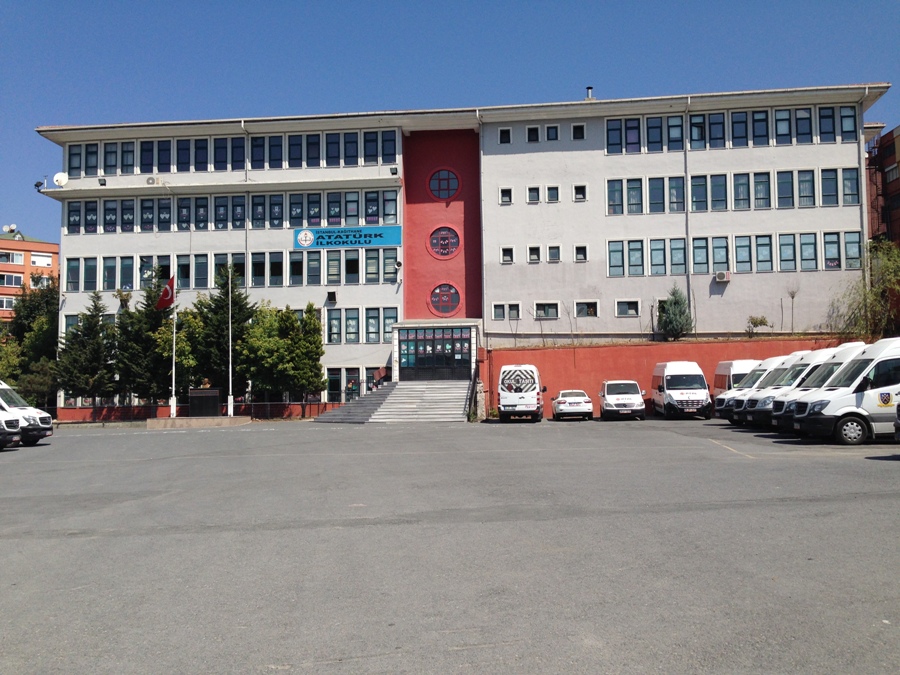 TBMMTürkiyeBüyük Millet MeclisiMEB	kanlığıMillîEğitimBakanlığıMEMMillîEğitimMüdürlüğüSGB	:StratejiGeliştirmeBölümüStratejiGeliştirmeBölümüİKBİnsanKaynaklarıBölümüSPStratejik PlanAR-GEAraştırma, GeliştirmeBŞK. YRD.BaşkanYardımcısıTKYToplamKaliteYönetimiABAvrupaBirliğiİSTKAİstanbul KalkınmaAjansıTÜBİTAKTürkiyeBilimselveTeknolojikAraştırmaKurumuİBBİstanbul BüyükşehirBelediyesiİSMEKİstanbul BüyükşehirBelediyesiSanatveMeslekEğitimiKurslarıMEBBİSMillîEğitimBakanlığıBilişimSistemleriE-okulOkulYönetimBilgiSistemiFATİHFırsatlarıArtırmaveTeknolojiyiİyileştirmeHareketiDPTDevletPlanlamaTeşkilatıİMEİGEPİstihdamveMeslekiEğitimİlişkisininGüçlendirilmesiEylemPlanıKHKKanunHükmündeKararnameÖSYMÖlçme, SeçmeveYerleştirmeMerkeziYÖKYükseköğretimKuruluBaşkanlığıYGSYükseköğretimeGeçişSınavıTEOGTemelEğitimdenOrtaöğretimeGeçişHBÖHayat BoyuÖğrenmeHBÖSBHayat BoyuÖğrenmeStratejiBelgesiAYÇAvrupaYeterliliklerÇerçevesiİHLİmam-HatipLisesiDynEdDynamic Education (DinamikEğitim)DYSDokümanYönetimSistemiBİLSEMBilimveSanatMerkeziMTEKMeslekiveTeknikEğitimKurumlarıMTEMeslekiveTeknikEğitimMTSKMotorluTaşıtSürücüleriKursuMEŞMillîEğitimŞurasıKPKalkınmaPlanıOÇEMOtistikÇocuklarEğitimMerkeziÖDÖPÖncelikliDönüşümProgramlarıRAMRehberlikveAraştırmaMerkeziKBYDKariyerBasmaklarındaYükselmeveDeğerlendirmeSWOTStrenghts, Weaknesses, Opportunıtıes, Threats (Güçlü, Zayıf, Fırsat,Tehdit)PESTPolitik, Ekonomik, Sosyolojik, TeknolojikGZFTGüçlü, Zayıf, Fırsat, TehditKPSSKamuPersoneliSeçmeSınavıSHÇEKSosyalHizmetlerveÇocukEsirgemeKurumuİSGİşSağlığıveGüvenliğiTSKTürkSilahlıKuvvetleriTÜİKTürkiyeİstatistikKurumuİPKBİstanbul ProjeKoordinasyonBirimiAFADAfetveAcil Durum YönetimiBaşkanlığıJICAJapan İnternational Cooperation Agency (JaponyaUluslararasıİşbirliğiAjansı)UNESCOUnited Nations Educational, Scientific and Cultural Organization (BirleşmişMilletlerEğitim, Bilim ve KültürÖrgütüIMFInternational Monetary Fund (Uluslararası Para Fonu)ABİSAvrupaBirliğiİletişimStratejisiMYKMeslekiYeterlilikKurumuBİMERBaşbakanlıkİletişimMerkeziYURTKURYükseköğrenimKrediveYurtlarKurumuBEDAŞBoğaziçiElektrikDağıtım AŞ.AYEDAŞİstanbul AnadoluYakasıElektrikDağıtım AŞİSKİİstanbul Su veKanalizasyonİdaresiİstanbul Su veKanalizasyon .İstanbul Su veKanalizasyon .İGDAŞİstanbul GazDağıtımSanayiveTicaretAnonimŞirketiİETTİstanbul ElektrikTramvayveTünelİşletmeleriGenelMüdürlüğüSGKSosyalGüvenlikKurumuPTTPosta veTelgrafTeşkilatıGenelMüdürlüğüSTKSivilToplumKuruluşlarıTOKİTopluKonutİdaresiBaşkanlığıMd.Maddevs.vesairevb.vebenzeris.sayfaİlçe MEM Stratejik Planlama Adımlarıİlçe MEM Stratejik Planlama Adımları2013201320132013201420142014201420142014201420142014201420142014İlçe MEM Stratejik Planlama Adımlarıİlçe MEM Stratejik Planlama AdımlarıKasımAralıkAralıkAralıkOcakŞubatMartNisanMayısHaziranTemmuzAğustosEylülEkimKasımAralık1Kurulan Ekip ve Üst Kurulun Bilgilerinin ve çalışma planının Başkanlığa Bildirilmesi2Ekip ve Kurul üyelerinin stratejik planlama konusunda hizmet içi eğitimden geçirilmesi---3Durum Analizi---3Tarihsel Gelişim---3Mevzuat Analizi---3Faaliyet Alanları, Ürün ve Hizmetler---3Kurum içi ve kurum dışı analizler  (Paydaş Analizi, Örgütsel Yapı, Teknolojik Düzey,  İnsan Kaynakları, Mali Kaynakların araştırılması, PEST, GZFT vb. analizler)---3Üst Politika Belgeleri---3Gelişim Alanlarının Belirlenmesi	---3Strateji Geliştirme Başkanlığının Değerlendirmesi4Geleceğe Yönelim4Misyon-Vizyon-Temel İlke ve Değerler4Temalar4Stratejik Amaçlar4Stratejik Hedefler4Performans göstergeleri4Stratejiler4Faaliyet ve projeler4Maliyetlendirme4İzleme ve Değerlendirme5Okul ve Kurumlara Stratejik planlama sürecinde Danışmanlık ve Rehberlik Yapılması6Okul ve Kurum stratejik Planlarının incelenerek, hedefler bağlamında İlçe  MEM planında revize yapılması7Strateji Geliştirme Bölümünün Değerlendirmesi8Düzeltme, Onay ve YayımMillî Eğitim BakanlığıTaşra Birimleri için YenilenenStratejik Planlama TakvimiMillî Eğitim BakanlığıTaşra Birimleri için YenilenenStratejik Planlama TakvimiMillî Eğitim BakanlığıTaşra Birimleri için YenilenenStratejik Planlama TakvimiMillî Eğitim BakanlığıTaşra Birimleri için YenilenenStratejik Planlama TakvimiMillî Eğitim BakanlığıTaşra Birimleri için YenilenenStratejik Planlama TakvimiMillî Eğitim BakanlığıTaşra Birimleri için YenilenenStratejik Planlama TakvimiSIRAKurumKurumSP Taslağının Kontrol İçinSP Taslağının Kontrol İçinOnay ve Yayınlanma TarihiSIRAKurumKurumGönderileceği BirimTarihOnay ve Yayınlanma Tarihi1İl Millî Eğitim Müdürlüğüİl Millî Eğitim MüdürlüğüStrateji Geliştirme Başkanlığı30 Ocak 201527 Şubat 20152İlçe Millî Eğitim Müdürlüğüİlçe Millî Eğitim Müdürlüğüİl AR-GE13 Şubat 201513 Mart 20153Okul ve Kurumla(Büyükşehirlerde Yer Alan )Okul ve Kurumla(Büyükşehirlerde Yer Alan )İlçe Millî Eğitim Müdürlüğü29 Mayıs 201526 Haziran 20154Okul ve Kurumlar (Diğer Şehirlerde)İl Merkezlerindeki okul ve kurumlarİl AR-GE29 Mayıs 201526 Haziran 20154Okul ve Kurumlar (Diğer Şehirlerde)İlçelerdeki okul ve kurumlarİlçe Millî Eğitim Müdürlüğü29 Mayıs 201526 Haziran 2015ATATÜRK İLKOKULU MÜDÜRLÜĞÜ2015-2019 STRATEJİK PLAN ÜST KURULUATATÜRK İLKOKULU MÜDÜRLÜĞÜ2015-2019 STRATEJİK PLAN ÜST KURULUATATÜRK İLKOKULU MÜDÜRLÜĞÜ2015-2019 STRATEJİK PLAN ÜST KURULUSIRA NOADI SOYADIGörevi1Yılmaz YILDIRIMOkul Müdürü2Ersin KESKİNMüdür Yardımcısı3Ayşe BALCIZümre Başkanları Temsilcisi4Tülay ONURRehber ÖğretmenKAĞITHANE ATATÜRK İLKOKULU MÜDÜRLÜĞÜ2015-2019 STRATEJİK PLAN HAZIRLAMA EKİBİKAĞITHANE ATATÜRK İLKOKULU MÜDÜRLÜĞÜ2015-2019 STRATEJİK PLAN HAZIRLAMA EKİBİKAĞITHANE ATATÜRK İLKOKULU MÜDÜRLÜĞÜ2015-2019 STRATEJİK PLAN HAZIRLAMA EKİBİSIRA NOADI / SOYADIGÖREVİ1Ersin KESKİNMüdür Yardımcısı2Müge ÖZSAVRANRehber Öğretmen3Mithat GÖKMENSınıf öğretmeni4Tülin KARAAĞAÇOkulöncesi Öğretmeni5Y.Ziya KABAOĞLUOkul aile Birliği BaşkanıKANUNLAR / KANUN HÜKMÜNDE KARARNAMELER 657 sayılı Devlet Memurları Kanunu193 sayılı Gelir Vergisi Kanunu237 sayılı Taşıt Kanunu711 sayılı Nöbetçi Memurluğu Kurulmasını ve Olağanüstü Hal Tatbikatlarında Mesainin 24 Saat Devamını Sağlayan Kanun832 sayılı Sayıştay Kanunu968 sayılı Milli Matbaa Tahsisatının Mütedavil Sermaye Halinde İstimaline Dair Kanun1739 sayılı Millî Eğitim Temel Kanunu1111 sayılı Askerlik Kanunu1607 sayılı Yatılı Bölge ve Özel Eğitime Muhtaç Çocuklara Mahsus Okullarda Döner Sermaye Kurulmasına Dair Kanun1086 sayılı Hukuk Usulü Muhakemeleri Kanunu2004 sayılı İcra İflas Kanunu2133 sayılı Devlet Kitapları Mütedavil Sermayesi Hakkında Kanun2429 sayılı Ulusal Bayram ve Genel Tatiller Hakkında Kanun2577 sayılı İdari Yargılama ve Usulü Kanunu2684 sayılı İlköğretim ve Orta Öğretimde Parasız Yatılı veya Burslu Öğrenci Okutma ve Bunlara Yapılacak Sosyal Yardımlara İlişkin Kanun2698 sayılı Okul Pansiyonları Kanunu2828 sayılı Sosyal Hizmetler ve Çocuk Esirgeme Kurumu Kanunu2841 sayılı Zorunlu İlköğrenim Çağı Dışında Kalmış Okuma-Yazma Bilmeyen Vatandaşların, Okur-Yazar Duruma Getirilmesi veya Bunlara İlkokul Düzeyinde Eğitim Öğretim Yaptırılması Hakkında Kanun2866 sayılı Öğrencilerle İlgili Bazı Basılı Evrakın Milli Eğitim Bakanlığı'nca Hazırlanması, Bastırılması ve Satılması Hakkında Kanun2893 sayılı Türk Bayrağı Kanunu    2922 sayılı Türkiye’de Öğrenim Gören Yabancı Uyruklu Öğrencilere İlişkin Kanun2923 sayılı Yabancı Dil Eğitimi ve Öğretimi Kanunu2941 sayılı Seferberlik ve Savaş Hali Kanunu3065 sayılı Katma Değer Vergisi Kanunu3071 sayılı Dilekçe Hakkının Kullanılmasına Dair Kanun3308 sayılı Mesleki Eğitim Kanunu3423 sayılı Millî Eğitim Bakanlığına Bağlı Mesleki ve Teknik Öğretim Okulları Döner Sermayesi Hakkında Kanun3473 sayılı Muhafazasına Gerek Kalmayan Evrak ve Malzemenin Yok Edilmesi Hakkında Kanun3628 sayılı Mal Bildiriminde Bulunulması, Rüşvet ve Yolsuzluklarla Mücadele Kanunu 3704 sayılı Köy Eğitmen Kurslarıyla İlk Öğretmen Okulları İdaresine Dair Kanun3713 sayılı Terörle Mücadele Kanunu3795 sayılı Bazı Lise, Okul ve Fakülte Mezunlarına Unvan Verilmesi Hakkında Kanun4320 sayılı Ailenin Korunmasına Dair Kanun    4483 sayılı Memurlar ve Diğer Kamu Görevlilerinin Yargılanması Hakkında Kanun4702 sayılı Yükseköğretim Kanunu4734 sayılı Kamu İhale Kanunu4735 sayılı Devlet İhale Kanunu    4735 sayılı Kamu İhale Sözleşmeleri Kanunu4817 sayılı Yabancıların Çalışmalarına Dair Kanun4857 sayılı İş Kanunu    4982 sayılı Bilgi Edinme Hakkı Kanunu    5018 sayılı Kamu Malî Yönetimi ve Kontrol Kanunu5070 sayılı Elektronik İmza Kanunu5072 sayılı Dernek ve Vakıfların Kamu Kurum ve Kuruluşları ile İlişkilerine Dair Kanun5188 sayılı Özel Güvenlik Hizmetlerine Dair Kanun5395 sayılı Çocuk Koruma Kanunu5442 sayılı İl İdaresi Kanunu5510 sayılı Sosyal Sigortalar ve Genel Sağlık Sigortası Kanunu5520 sayılı Kurumlar Vergisi Kanunu5580 sayılı Özel Öğretim Kurumları Kanunu5816 sayılı Atatürk Aleyhine İşlenen Suçlar Hakkında Kanun5846 sayılı Fikir ve Sanat Eserleri Kanunu5902 sayılı Afet ve Acil Durum Yönetimi Başkanlığının Teşkilat ve Görevleri Hakkında Kanun6102 sayılı Türk Ticaret Kanunu6103 sayılı Türk Ticaret Kanunun Yürürlüğü ve Uygulama Şekli Hakkında Kanun 6111 sayılı Sosyal Sigortalar Ve Genel Sağlık Sigortası ve Diğer Kanunu6245 sayılı Harcırah Kanunu6331 sayılı İş Sağlığı ve Güvenliği Kanunu6356 sayılı Sendikalar ve Toplu İş Sözleşmesi Kanunu6581 sayılı Azınlık Okulları Türkçe ve Türkçe Kültür Dersleri Öğretmenleri Hakkında Kanun 7126 sayılı Sivil Savunma Kanunu7201 sayılı Tebligat Kanunu 652 sayılı Milli Eğitim Bakanlığının Teşkilat ve Görevleri Hakkında Kanun Hükmünde Kararname573 sayılı Özel Eğitim Hakkında Kanun Hükmünde Kararname659 sayılı Genel Bütçe Kapsamındaki Kamu İdareleri ve Özel Bütçeli İdarelerde Hukuk Hizmetlerinin Yürütülmesine İlişkin Kanun Hükmünde KararnameYÖNETMELİKLERAday Memurların Yetiştirilmelerine İlişkin Genel YönetmelikBilgi Edinme Hakkı Kanununun Uygulanmasına İlişkin Esas ve Usuller Hakkında YönetmelikBinaların Yangından Korunması Hakkında YönetmelikÇıraklık Eğitimi Uygulaması Yapılmayan Meslek Dallarında Mesleki Belgelerin Verilmesine İlişkin YönetmelikÇocuk ve Genç İşçilerin Çalıştırılma Usul ve Esasları Hakkında YönetmelikDevlet Arşiv Hizmetleri Hakkında YönetmelikDevlet Binaları İşletme, Bakım, Onarım YönetmeliğiDevlet Memurları Geçici Süreli Görevlendirme YönetmeliğiDevlet Memurlarının Şikâyet ve Müracaatları Hakkında YönetmelikDevlet Memurlarının Tedavi Yardımı ve Cenaze Giderleri YönetmeliğiDevlet Memurlarının Yer Değiştirme Suretiyle Atanmalarına İlişkin YönetmelikDisiplin Kurulları ve Disiplin Amirleri Hakkında YönetmelikEğitim Kurumları Öğretmen ve Yöneticilerine Yüksek Öğretim Kurumlarınca Yaptırılacak Hizmet İçi Eğitim YönetmeliğiEğitimde Fatih Projesi Kapsamında Yapılacak Mal ve Hizmet Alımları ile Yapım İşlerine Dair YönetmelikEskimiş, Solmuş, Yırtılmış ve Kullanılamayacak Duruma Gelmiş Bayrakların Yok Edilmesi Usul ve Esaslarını Gösterir YönetmelikGöçmen İşçi Çocuklarının Eğitimine İlişkin YönetmelikHijyen Eğitimi Yönetmeliğiİlkokul Öğretmenleri Sağlık ve Sosyal Yardım Sandığı İkraz Yönetmeliğiİlköğretim ve Ortaöğretim Kurumlarında Parasız Yatılılık, Burs ve Sosyal Yardımlar YönetmeliğiKamu İdarelerinde Stratejik Planlamaya İlişkin Usul ve Esaslar Hakkında YönetmelikKamu Kurum ve Kuruluşlarınca Ödenecek Telif ve İşlenme Ücretleri Hakkında YönetmelikKamu Kurum ve Kuruluşlarında Çalışan Personelin Kılık ve Kıyafetine Dair YönetmelikKamu Zararlarının Tahsiline İlişkin Usul ve Esaslar Hakkında YönetmelikMal Bildiriminde Bulunulması Hakkında YönetmelikMEB Açık Öğretim Lisesi YönetmeliğiMEB Açık Öğretim Ortaokulu YönetmeliğiMEB Aday Memurlarının Yetiştirilmelerine İlişkin YönetmelikMEB Denklik YönetmeliğiMEB Ders Kitapları ve Eğitim Araçları YönetmeliğiMEB Disiplin Amirleri YönetmeliğiMEB Döner Sermaye İşletmelerinde Üretimi Teşvik Primi Dağıtımı, Parça Başı Üretim, Atölye ve Tesislerin Özel Sektörle İşbirliği Yapılarak İşletilmesi Hakkında YönetmelikMEB Eğitim Kurumları ve Öğrencileri Spor Yarışmaları Ödül YönetmeliğiMEB Eğitim ve Öğretim Hizmetleri Sınıfında Görevli Personelin Yurt İçinde Hizmetiçi Eğitim Yoluyla Yetiştirilmeleri Hakkında YönetmelikMEB Hizmet İçi Eğitim YönetmeliğiMEB İl ve İlçe Milli Eğitim Müdürlükleri YönetmeliğiMEB İlköğretim ve Ortaöğretim Kurumları Sosyal Etkinlikler YönetmeliğiMEB Kurum Tanıtım YönetmeliğiMEB Kurumlarında Sözleşmeli veya Ek Ders Görevi ile Görevlendirilecek Uzman ve Usta Öğreticiler Hakkında YönetmelikMEB Mesleki Açık Öğretim Lisesi YönetmeliğiMEB Mesleki ve Teknik Eğitim YönetmeliğiMEB Okul Kütüphaneleri YönetmeliğiMEB Okul Öğrencilerinin Kılık ve Kıyafetlerine Dair YönetmelikMEB Okul-Aile Birliği YönetmeliğiMEB Ortaöğretim Kurumları YönetmeliğiMEB Öğretmenlerinin Atama ve Yer Değiştirme YönetmeliğiMEB Özel Akşam Liseleri YönetmeliğiMEB Özel Dershaneler YönetmeliğiMEB Özel Eğitim Okulları Çerçeve YönetmeliğiMEB Özel Kurslar YönetmeliğiMEB Özel, Özel Eğitim Okulları Çerçeve YönetmeliğiMEB Personeli Görevde Yükselme ve Unvan Değişikliği YönetmeliğiMEB Rehberlik ve Psikolojik Danışma Hizmetleri YönetmeliğiMEB Sosyal ve Kültürel Yarışmalar YönetmeliğiMEB Taşımalı İlköğretim YönetmeliğiMEB Yabancı Dil Eğitimi ve Öğretimi YönetmeliğiMEB Yaygın Eğitim Kurumları YönetmeliğiMEB'e Bağlı Eğitim Kurumları Yönetici ve Öğretmenlerinin Norm Kadrolarına İlişkin YönetmelikMEB'e Bağlı Eğitim Kurumları Yöneticilerinin Görevlendirilmelerine İlişkin YönetmelikMEB'e Bağlı Fen Liseleri, Sosyal Bilimler Liseleri, Spor Liseleri ile Her Türdeki Anadolu Liseleri Öğretmenlerinin Seçimi ve Atamalarına Dair YönetmelikMEB'e Bağlı İlköğretim ve Orta Öğretim Kurumlarında Burs, Parasız Yatılılık ve Sosyal Yardımlar YönetmeliğiMEB'e Bağlı Kurumlara Ait Açma, Kapatma ve Ad Verme YönetmeliğiMEB'e Bağlı Okul Öğrencilerinin Kılık ve Kıyafetlerine Dair YönetmelikMEB'e Bağlı Okul Pansiyonları YönetmeliğiMEB'e Bağlı Okul ve Kurumların Yönetici ve Öğretmenlerinin Norm Kadrolarına İlişkin YönetmelikMesleki Eğitim Merkezlerinde Parasız Yatılı Çırak Öğrenci Okutma ve Bunlara Yapılacak Sosyal Yardımlar ile Pansiyonların Yönetimi YönetmeliğiMeslekî ve Teknik Eğitim YönetmeliğiMilli Eğitim Bakanlığı Rehberlik ve Denetim Başkanlığı ile Maarif Müfettişleri Başkanlıkları YönetmeliğiMilli Eğitim Bakanlığı Okul Öncesi Eğitim ve İlköğretim Kurumları YönetmeliğiMilli Eğitim Bakanlığı Özel Öğretim Kurumları YönetmeliğiMilli Eğitim Bakanlığı Tanıtım YönetmeliğiOkul Servis Araçları Hizmet YönetmeliğiOkullarda Kullanılacak Türk Bayrağı ve Okul Flaması Hakkında TalimatnameOkulların Merasim Geçiş YönetmeliğiÖğretmenler Günü Kutlama YönetmeliğiÖğretmenlik Kariyer Basamaklarında Yükselme YönetmeliğiÖzel Eğitim Hizmetleri YönetmeliğiÖzel Okullar Çerçeve YönetmeliğiÖzel Öğrenci Yurtları YönetmeliğiÖzel Öğretim Kurumları Öğrenci Ücretleri Tespit ve Tahsil YönetmeliğiÖzel Öğretim Kurumlarına Yapılacak Malî Yardım YönetmeliğiÖzel Öğretim Kurumlarında Görevlendirilen Personelin Adaylık İşlemleri ile Sicil ve Disiplin Amirleri Hakkında YönetmelikÖzel Öğretim Kurumlarında Ücretsiz Okuyacak Öğrenciler Hakkında YönetmelikÖzürlülerin Devlet Memurluğuna Alınma Şartları ile Yapılacak Yarışma Sınavları Hakkında YönetmelikResmî Bayramlar ve Anma Günlerinde Anıtlara Konulacak Çelenklerin Hazırlanma, Taşınma ve Sunulması Hakkında YönetmelikResmî İstatistiklerde Veri Gizliliği ve Gizli Veri Güvenliğine İlişkin Usul ve Esaslar Hakkında YönetmelikResmi Mühür YönetmeliğiResmi Yazışmalarda Uygulanacak Esas ve Usuller Hakkında YönetmelikSürücü Adayları ve Sürücülerde Aranacak Sağlık Şartları ile Muayenelerine Dair YönetmelikTaşınır Mal YönetmeliğiTebligat Kanununun Uygulanmasına Dair YönetmelikTehlikeli ve Çok Tehlikeli Sınıfta Yer Alan İşlerde Çalıştırılacakların Mesleki Eğitimlerine Dair YönetmelikTürk Öğrencilerin Yabancı Ülkelerde Öğrenimleri Hakkında YönetmelikTürkiye'de Öğrenim Gören Yabancı Uyruklu Öğrencilere İlişkin YönetmelikUlusal ve Resmî Bayramlar ile Mahalli Kurtuluş Günleri, Atatürk Günleri ve Tarihi Günlerde Yapılacak Tören ve Kutlamalar YönetmeliğiUmuma Açık Yerler ve İçkili Yerler ile Resmî veya Özel Öğretim Kurumları Arasındaki Uzaklıkların Belirlenmesine Dair YönetmelikYabancıların Çalışmalarına Dair Kanunun Uygulanmasına dair YönetmelikYatılı Bölge Okulları ile Özel Eğitime Muhtaç Çocuklara Mahsus Okulların Döner Sermaye YönetmeliğiYıllık Ücretli İzin YönetmeliğiYurtdışında Sürekli Görevlendirilecek Personel Hakkında YönetmelikKAĞITHANE ATATÜRK İLKOKULU MÜDÜRLÜĞÜÜST POLİTİKA BELGELERİ19.Millî Eğitim Şura Kararları18.Millî Eğitim Şura Kararları62. Hükümet Programı61. Hükümet Programı10. Kalkınma Planı5018 Sayılı Kamu Mali Yönetimi ve Kontrol KanunuKamu İdarelerinde Stratejik Planlamaya İlişkin Usul ve Esaslar Hakkında YönetmelikMEB 2013/26 No’lu GenelgeMEB Strateji BelgesiAvrupa Birliği Müktesebatı Uyum ProgramıOrta Vadeli ProgramYıllık ProgramİSTKA 2014-2023 Bölge Kalkınma PlanıVİZYON 2023 Eğitim ve İnsan Kaynakları Sonuç Raporu ve Strateji BelgesiBilgi Toplumu StratejisiDPT Stratejik Planlama KılavuzuHayat Boyu Öğrenme Strateji Belgesiİstihdam ve Mesleki Eğitim İlişkisinin Güçlendirilmesi Eylem PlanıSatın Alma KomisyonuAsil ÜyelerGÜNER YAVUZSatın Alma KomisyonuAsil ÜyelerKENEN DAĞTEKİNSatın Alma KomisyonuAsil ÜyelerALAATTİN PORTAKALSatın Alma KomisyonuAsil ÜyelerMERVE BOZDAĞSatın Alma KomisyonuYedek ÜyelerABDÜLKADİR DİLLİSatın Alma KomisyonuYedek ÜyelerHANİFE VARIŞLISatın Alma KomisyonuYedek ÜyelerHALİDE GÜÇLÜMuayene,Kabul ve Sayım KomisyonuAsil ÜyelerERSİN KESKİNMuayene,Kabul ve Sayım KomisyonuAsil ÜyelerSEVİNÇ KAMANMuayene,Kabul ve Sayım KomisyonuAsil ÜyelerTÜLİN KARAAĞAÇMuayene,Kabul ve Sayım KomisyonuAsil ÜyelerCANAN ZENGİNALMuayene,Kabul ve Sayım KomisyonuYedek ÜyelerFİLİZ GENÇMuayene,Kabul ve Sayım KomisyonuYedek ÜyelerNURGÜL ŞAHİNMuayene,Kabul ve Sayım KomisyonuYedek ÜyelerSEVİNÇ DAĞTEKİNTören ve Kutlama KomisyonuGÜNER YAVUZTören ve Kutlama KomisyonuMİTHAT GÖKMENTören ve Kutlama KomisyonuSEVDA ÖZDENTören ve Kutlama KomisyonuMUSTAFA NASOkul Web Sitesi İnceleme KomisyonuOkul Web Sitesi İnceleme KomisyonuERSİN KESKİNOkul Web Sitesi İnceleme KomisyonuOkul Web Sitesi İnceleme KomisyonuMÜGE ÖZSAVRANOkul Web Sitesi İnceleme KomisyonuOkul Web Sitesi İnceleme KomisyonuSEVİNÇ KAMANOkul Web Sitesi İnceleme KomisyonuOkul Web Sitesi İnceleme KomisyonuTÜLAY ONUROkul Risk Takip KomisyonuOkul Risk Takip KomisyonuGÜNER YAVUZOkul Risk Takip KomisyonuOkul Risk Takip KomisyonuMÜGE ÖZSAVRANOkul Risk Takip KomisyonuOkul Risk Takip KomisyonuTÜLAY ONUROkul Risk Takip KomisyonuOkul Risk Takip KomisyonuSEVİNÇ DAĞTEKİNOkul Kantin Denetleme KomisyonuOkul Kantin Denetleme KomisyonuGÜNER YAVUZOkul Kantin Denetleme KomisyonuOkul Kantin Denetleme KomisyonuCANAN ZENGİNALOkul Kantin Denetleme KomisyonuOkul Kantin Denetleme KomisyonuAYŞEGÜL NASOkul Rehberlik ve Psikolojik Danışmanlık Yürütme ve BEP KomisyonuOkul Rehberlik ve Psikolojik Danışmanlık Yürütme ve BEP KomisyonuGÜNER YAVUZOkul Rehberlik ve Psikolojik Danışmanlık Yürütme ve BEP KomisyonuOkul Rehberlik ve Psikolojik Danışmanlık Yürütme ve BEP KomisyonuMÜGE ÖZSAVRANOkul Rehberlik ve Psikolojik Danışmanlık Yürütme ve BEP KomisyonuOkul Rehberlik ve Psikolojik Danışmanlık Yürütme ve BEP KomisyonuTÜLAY ONUROkul Rehberlik ve Psikolojik Danışmanlık Yürütme ve BEP KomisyonuOkul Rehberlik ve Psikolojik Danışmanlık Yürütme ve BEP KomisyonuZÜMRE BAŞKANLARIOkul Aile Birliği Denetleme KomisyonuAsil ÜyelerGÜNER YAVUZOkul Aile Birliği Denetleme KomisyonuAsil ÜyelerKENAN DAĞTEKİNOkul Aile Birliği Denetleme KomisyonuAsil ÜyelerENGİN YILMAZOkul Aile Birliği Denetleme KomisyonuYedek ÜyelerABDÜLKADİR DİLLİOkul Aile Birliği Denetleme KomisyonuYedek ÜyelerHÜSEYİN KOÇ                  Okul Servis Araçlarını Denetleme Komisyonu                  Okul Servis Araçlarını Denetleme KomisyonuERSİN KESKİN                  Okul Servis Araçlarını Denetleme Komisyonu                  Okul Servis Araçlarını Denetleme KomisyonuENGİN YILMAZALAATTİN PORTAKALMÜGE ÖZSAVRANTÜLAY ONURSosyal Etkinlikler KuruluGÜNER YAVUZMİTHAT GÖKMENSEVDA ÖZDENMUSTAFA NASSinema Film Onay KomisyonuGÜNER YAVUZSinema Film Onay KomisyonuMÜGE ÖZSAVRANSinema Film Onay KomisyonuSONGÜL AĞIRDEMİRSinema Film Onay KomisyonuNESLİHAN TURHANFİLİZ GENÇE-TwiningMUSTAFA NASE-TwiningAYŞE BALCIOGYEYILMAZ YILDIRIMOGYEERSİN KESKİNOGYEHÜSEYİN KOÇOGYEKENAN DAĞTEKİNOGYEMİTHAT GÖKMENOGYESEVİNÇ DAĞTEKİNNORM DURUMU ve PERSONEL YAPISINORM DURUMU ve PERSONEL YAPISINORM DURUMU ve PERSONEL YAPISINORM DURUMU ve PERSONEL YAPISINORM DURUMU ve PERSONEL YAPISINORM DURUMU ve PERSONEL YAPISINORM DURUMU ve PERSONEL YAPISINORM DURUMU ve PERSONEL YAPISINORM DURUMU ve PERSONEL YAPISINORM DURUMU ve PERSONEL YAPISINORM DURUMU ve PERSONEL YAPISIGöreviGöreviNormKadroluKadroluÜcretliÜcretliÜcretliToplamToplamToplamEKEKKMüdürMüdür11----111Müdür YardımcılarıMüdür Yardımcıları211---222Sınıf ÖğretmeniSınıf Öğretmeni20614---202020İngilizceİngilizce11----111Din Kültürü ve Ahlak Bil.Din Kültürü ve Ahlak Bil.0-----000Rehber ÖğretmenRehber Öğretmen2-2---222Okul Öncesi ÖğretmeniOkul Öncesi Öğretmeni5-5---555Özel Eğitim ÖğretmeniÖzel Eğitim Öğretmeni4-1-33444TOPLAMTOPLAM37925-33353535YILI DİĞER PERSONEL DURUMUYILI DİĞER PERSONEL DURUMUYILI DİĞER PERSONEL DURUMUYILI DİĞER PERSONEL DURUMUYILI DİĞER PERSONEL DURUMUYILI DİĞER PERSONEL DURUMUYILI DİĞER PERSONEL DURUMUYILI DİĞER PERSONEL DURUMUYILI DİĞER PERSONEL DURUMUYILI DİĞER PERSONEL DURUMUYILI DİĞER PERSONEL DURUMUYILI DİĞER PERSONEL DURUMUSıra NoGöreviGöreviGöreviGöreviGöreviGöreviEEKTT1MemurMemurMemurMemurMemurMemur-----2HizmetliHizmetliHizmetliHizmetliHizmetliHizmetli---003Sözleşmeli İşçiSözleşmeli İşçiSözleşmeli İşçiSözleşmeli İşçiSözleşmeli İşçiSözleşmeli İşçi---004Sigortalı İşçiSigortalı İşçiSigortalı İşçiSigortalı İşçiSigortalı İşçiSigortalı İşçi11566ToplamToplamToplamToplamToplamToplamToplam11566Sıra NoFiziki İmkanın AdıSayısı1Derslik202Anasınıfı43Bilişim Hizmetleri Sınıfı (Bilgisayar Laboratuarı)-4Fen ve Teknoloji Laboratuarı-5Kütüphane16Müdür odası17Müdür Yardımcısı odaları28Rehberlik servisi19Öğretmenler odası110Memur odası-11Hizmetliler odası112Çok amaçlı salon113Atölye-14Spor Odası – Salonu115OÇEM116Okul Aile Birliği117Çay Ocağı118Kantin119Arşiv120Otopark121Kalorifer Dairesi1YERLEŞİMYERLEŞİMYERLEŞİMToplam AlanBinaların AlanıBahçe Alanı9653 M22880 M26.773 M2Araç-Gereçler2014Bilgisayar19Yazıcı6Tarayıcı-Tepegöz-Projeksiyon1Televizyon1İnternet Bağlantısı1Telefon Bağlantısı1Fen Laboratuvarı-Bilgisayar Lab.-Fax1Akıllı Tahta-DVD Player-Fotograf makinası1Kamera1Okul/kurumun İnternet sitesi1Fotokopi Makinesi2Öğrenci Sayısına İlişkin BilgilerÖğrenci Sayısına İlişkin BilgilerÖğrenci Sayısına İlişkin BilgilerÖğrenci Sayısına İlişkin BilgilerÖğrenci Sayısına İlişkin BilgilerÖğrenci Sayısına İlişkin BilgilerÖğrenci Sayısına İlişkin Bilgiler2012 – 20132012 – 20132013 – 20142013 – 20142014 – 20152014 – 2015KIZERKEKKIZERKEKKIZERKEKİLKOKUL ÖĞRENCİ SAYISI281336287357      340                                                                                                                                                                                                                                                                                         385TOPLAM617617644644725725ANASINIFI ÖĞRENCİ SAYISI547554645057TOPLAM129129118118107107YILLARA GÖRE ORTALAMA SINIF MEVCUDUYILLARA GÖRE ORTALAMA SINIF MEVCUDUYILLARA GÖRE ORTALAMA SINIF MEVCUDUYILLARA GÖRE ORTALAMA SINIF MEVCUDU212-20132013-20142014-2015İLKOKUL323438ANASINIFI1817SIRAPaydaşlar Kurum İçi / Dışı Kurum İçi / Dışı Paydaş Türü Paydaş Türü Paydaş Türü Paydaş Türü Paydaş Türü Paydaş Türü SIRAPaydaşlar Dış Paydaş İç Paydaş Lider Çalışanlar Müşteri Temel Ortak Stratejik Ortak Tedarikçi 1Milli Eğitim BakanlığıXX2ValilikXX3KaymakamlıkXX4İl Milli Eğitim MüdürlüğüXX5İlçe Milli Eğitim MüdürlüğüXX6Okullar ve Bağlı KurumlarXX7Okul YöneticileriXX8ÖğretmenlerXX9Okul Aile BirliğiXX10ÖğrenciXX11MemurXX12HizmetliXX13VeliXXX14RAMXX15BelediyelerXX16Güvenlik GüçleriXX17MuhtarlıkXX18Sağlık KuruluşlarıXX19Sivil Toplum ÖrgütleriXXX20Hayırsever Kişi ve KuruluşlarXX21Sosyal HizmetlerXXX22Gençlik ve Spor MüdürlüğüXX23ÜniversitelerXX24MezunlarXX25Nüfus MüdürlüğüXX26Okul KantiniXXX27Öğrenci ServisleriXXX28Halk Eğitim MerkezleriXX29Orta Eğitim KurumlarıXX30Basın Yayın kuruluşlarıXSIRAPAYDAŞLARİÇ PAYDAŞDIŞ PAYDAŞNEDEN PAYDAŞPaydaşın Kurum Faaliyetlerini Etkileme DerecesiİPaydaşın Taleplerine Verien Önem Paydaşın Taleplerine Verien Önem SonuçSIRAPAYDAŞLARİÇ PAYDAŞDIŞ PAYDAŞNEDEN PAYDAŞTam  5" "Çok  4", "Orta  3", "Az  2", "Hiç  1" Tam  5" "Çok  4", "Orta  3", "Az  2", "Hiç  1" Tam  5" "Çok  4", "Orta  3", "Az  2", "Hiç  1" SonuçSIRAPAYDAŞLARİÇ PAYDAŞDIŞ PAYDAŞNEDEN PAYDAŞ1,2,3 İzle
4,5 Bilgilendir1,2,3 İzle
4,5 Bilgilendir1,2,3 Gözet4,5 Birlikte Sonuç1Milli Eğitim BakanlığıXOkulun Bağlı Olduğu Ana Merci444BilgilendirBirlikte Çalış2ValilikXOkulun Bağlı Olduğu İlin Olur Makamı334İzleBirlikte Çalış3KaymakamlıkXOkulun Bağlı Olduğu İlçenin Olur Makamı444BilgilendirBirlikte Çalış4İl Milli Eğitim MüdürlüğüXOkulun Bağlı Olduğu İkinci Üst Merci445BilgilendirBirlikte Çalış5İlçe Milli Eğitim MüdürlüğüXOkulun Bağlı Olduğu Bir Üst Merci555BilgilendirBirlikte Çalış6Okullar ve Bağlı KurumlarXEğitimde Destek Sağlar. İş Birliği Yapar334İzleBirlikte Çalış7Okul YöneticileriXHizmeti Veren Personel Olduğu İçin555BilgilendirBirlikte Çalış8ÖğretmenlerXHizmeti Veren Personel Olduğu İçin555BilgilendirBirlikte Çalış9Okul Aile BirliğiXOkulun Maddi Kaynak Sağlayıcısı Olduğundan444BilgilendirBirlikte Çalış10ÖğrenciXHizmeti Alan335İzleBirlikte Çalış11MemurXHizmet Veren Görevli Personel334İzleBirlikte Çalış12HizmetliXHizmet Veren Görevli Personel333İzleGözet13VeliXMaddi Manevi Destek Sağladığından223İzleGözet14RAMXEğitimde Destek Sağlar. İş Birliği Yapar444BilgilendirBirlikte Çalış15BelediyelerXOkula Lojistik Destek Sağlayan443Bilgilendir Gözet16Güvenlik GüçleriXEğitimde Destek Sağlar. İş Birliği Yapar334İzleBirlikte Çalış17MuhtarlıkXLojistik Destek Sağladığından334İzleBirlikte Çalış18Sağlık KuruluşlarıXSağlıklı Yaşam İçin Destek Sağladığından224İzleBirlikte Çalış19Sivil Toplum ÖrgütleriXStratejik Destek Sağlayacak Kurumlardır334İzleBirlikte Çalış20Hayırsever Kişi ve KuruluşlarXMaddi Manevi Destek Sağladığından334İzleBirlikte Çalış21Sosyal HizmetlerXEğitimde Destek Sağlar. İş Birliği Yapar334İzleBirlikte Çalış22Gençlik ve Spor MüdürlüğüXEğitimde Destek Sağlar. İş Birliği Yapar334İzleBirlikte Çalış23ÜniversitelerXHem Öğrencilerimizi Sunduğumuz Bir Müşteri Hemde Personel Tedarikçisi Olduğundan223İzleGözet24MezunlarX Okulun Vizyonunu Yansıtır224İzleBirlikte Çalış25Nüfus MüdürlüğüXYeni Kayıtlar İçin Veri Paylaşımı224İzleBirlikte Çalış26Okul KantiniXÖğrencilere Ve Personele Hizmet Sağladığı İçin334İzleBirlikte Çalış27Öğrenci ServisleriXÖğrencilere Ve Personele Hizmet Sağladığı İçin334İzleBirlikte Çalış28Halk Eğitim MerkezleriXEğitimde Destek Sağlar. İş Birliği Yapar224İzleBirlikte Çalış29Orta Eğitim KurumlarıXEğitimde Destek Sağlar. İş Birliği Yapar224İzleBirlikte Çalış30Basın Yayın kuruluşlarıXOlumlu Ve Olumsuz Yönlendirme Yapar223İzleGözetOLUMLUOLUMLUİÇ DIŞ                    GÜÇLÜ YÖNLER Gelişim ve değişime açık ortak aklı ön planda tutan dinamik personel yapımız.Öğretmen kadromuzun tam olması.İdari ve akademik personel arasındaki işbirliği.Başta sosyal, kültürel, sanatsal ve sporsal alanlar olmak üzere farklı alanlarda başarı gösterebilen yetenekli öğrenci portföyümüz.Teknolojik araç ve gereçler bakımından çevre okullardan daha iyi durumda olmamız.Okulumuzun bulunduğu alanın büyük ve çevre düzenleme performansının yeterli olması.Mülki ve yerel yetkililerle olan olumlu diyalog ve işbirliği.Bilişim Teknolojilerinin etkili kullanılması.Sınıf - öğrenci mevcutlarının standarda uygun olmasıOkulumuzda Özel Eğitim Sınıfının bulunmasıIsınma, aydınlanma ve su probleminin bulunmamasıOkulumuzun güçlendirme çalışması kapsamında olması.                          FIRSATLAROkul bahçesinin büyük olması.Eğitim kadrosu ve fiziki imkanlarının çevre okullardan daha iyi olması nedeniyle bölgede tercih edilen okul olması.Öğretmen kadromuzun tam olması.Okul aile birliğinin etkin çalışması.Fiziki açıdan gürültü kirliliğinden uzak oluşumuz.Okulumuzun yerel yönetimden destek almasıYeniliklere açık personele sahip olmamızSınıflardaki şube sayımızın az oluşuGüvenlik güçleri ile iletişim halinde olunmasıWeb sayfamızın toplumsal iletişime açılması ile geliştirilmesi isteğiOkul arazisinin geniş olmasıOkulumuzun güçlendirme kapsamında oluşuOLUMSUZOLUMSUZİÇDIŞ                                ZAYIF YÖNLERPersonel yetersizliği, personel değişiminde sıklık ,Okul kütüphanesinin kullanılamaması ve yetersiz olması.Eğitsel Kol çalışmalarının amacına ulaşamaması.Öğrenciler üzerinde istendik davranış değişikliği konusunda amaca ulaşamama.Veli, öğrenci ve çevrenin sosyo ? ekonomik ve eğitim düzeyinin düşük olmasıÖğrencilerin okuma alışkanlıklarının yetersizliğiÖğrencilerimizde çevre ve temizlik bilincinin yetersizliği                     TEHDİTLERNüfus yapısının farklı sosyo-kültürel bir yapıda olması.Okul büyüklüğü nedeniyle bina bakımı ve güvenliğinin yetersizliği,Okul çevresinde ve çıkışındaki trafik levhaları yetersizliği,Ders saatleri dışında, özellikle akşam saatlerinde okul çevresinin öğrenciler için tehlikeli olması.Olumsuz medya haberleri, pedagojik açıdan olumsuz örnek teşkil eden TV dizileriSivil toplum kuruluşlarının ve hayırseverlerin ilgi ve desteğinin tam sağlanamamış olmasıÖğrenci ve velilerin devamsızlığa karşı duyarsızlığı1.TEMA: EĞİTİME ERİŞİMİN ARTIRILMASIBedensel engelli öğrenciler için okul ve kurumların fiziki yetersizliğiOkul öncesi eğitimde okullaşma oranının düşük olmasıOkul öncesi eğitim veren kurum sayısının yetersiz olmasıÖzel eğitime ihtiyaç duyan bireylerin uygun eğitime erişiminin sağlanamamasıÖzel öğretim okullarının doluluk oranının yeterli düzeyde olmamasıHayat boyu öğrenmeye katılımın yeterli düzeye erişememiş olmasıHayat boyu öğrenmenin tanıtımının yeterli düzeyde olmamasıİlçemiz düzeyindeki okumaz yazmaz oranın istenilen düzeye getirilememesiParçalanmış ailelerin çoğalması,  2.TEMA: EĞİTİMDE KALİTENİN ARTIRILMASIYarışma ve proje çalışmalarına katılan öğretmen ve öğrenci sayılarının yeterli olmamasıOkul sağlığı ve temizliği konusunda yetersizliklerin olmasıÖğretmenlere yönelik hizmet içi eğitimlerin nitelik ve nicelik bakımından yetersiz olmasıEğitimde bilgi ve iletişim teknolojilerinin kullanımının yetersiz olmasıEğitsel kol çalışmalarının amacına ulaşamamasıEğitsel, mesleki ve kişisel rehberlik hizmetlerinin yetersiz olmasıÖğrencilere yönelik sosyal kültürel ve sportif faaliyetlerin yetersiz olmasıÖzel Eğitim öğrencilerine yeterli hizmetin sunulamamasıOkul kütüphanesinin kullanılmaması ve yetersiz olmasıÖğrencilerin okuma alışkanlıklarının yetersizliğiOkul büyüklüğü nedeniyle okul güvenliği ve bakamının yetersizliğiNüfus yapısının farklı sosyo-kültürel yapıda olmasıTKY ve ARGE birimlerinin birim olarak kurulamaması,TKY anlayışının tam yerleşmemesi,Stratejik ve değişim yönetimi temeline dayalı kurumsallaşmanın oluşturulamaması,Medyanın (Özellikle TV Dizileri ve Magazin programlarının) öğrenciler üzerindeki olumsuz etkilerinin bulunmasıOkulun  istatistik verilerinin tam olarak tutulamaması,3.TEMA: KURUMSAL KAPASİTENİN GELİŞTİRİLMESİPersonel yetersizliği ve personel değişiminde sıklıkBedensel engelli öğrenciler için okul ve kurumların fiziki yetersizliğiOkul ve kurumlarımızda yeterli iş güvenliği kapsamında Risk analizlerinin yapılmamasıİl genelinde açılan merkezi ve mahalli hizmet içi eğitim sayısının yeterli olmamasıÇalışanların motivasyonunu artıracak unsurların yetersiz olmasıÇalışanların ödüllendirilmesinin yeterli düzeyde olmamasıOkul ve kurumların fiziki kapasitesinin yetersiz olmasıOkul ve kurumların sosyal, kültürel ve sportif faaliyet alanlarının yetersiz olmasıÖzel eğitim okullarının yetersizliği (Hafif, orta, ağır düzeyde öğrenme güçlüğü alanlarında özellikle ortaöğretim düzeyinde)Okulun fiziki kapasitesinin yetersiz olması Kurumsal aidiyet duygusunun geliştirilmesine yönelik faaliyetlerin yetersiz olmasıStratejik yönetim anlayışının bütün unsurlarıyla hayata geçirilmemiş olmasıKurumsallık düzeyinin yeterli düzeyde olmamasıMüdürlüğün yaptığı çalışmalarla ilgili basın ve yayın faaliyetlerinin istenilen düzeyde olmamasıİstatistik ve bilgi temini konusunda kurumsal hafızanın olmamasıİş güvenliği ve sivil savunma ile ilgili okul ve kurumlarımızdaki çalışmaların yetersizliği Çalışan memnuniyet düzeyinin belirlenmesine yönelik çalışma yapılmamasıGenel bir izleme-değerlendirme sisteminin olmamasıÇalışanların yönetim süreçlerine katılımlarının yeterli düzeyde sağlanmamasıMemur ve hizmetlilerin sayısının yetersiz olmasıSevgi                                                                SüreklilikŞeffaflık                                                            Atatürk İnkılâpları,İlkeleri ve Atatürk Milliyetçiliği Etik ilkelere bağlı                                           Demokratiklik. Hesap verilebilirlik                                         Bilimsellik Saygı                                                            Karma Eğitim Şefkat                                                           Okul - Aile İşbirliği Çözüm odaklı                                                Her Yerde Eğitim Hayat boyu öğrenme                                   LiderlikGenellik ve Eşitlik                                          Ortak aklın kullanılması Verimlilik                                                       Eleştirilere açık olma Planlılık                                                             Objektiflik. Yöneltme                                                           Eşitlik Eğitim Hakkı                                                 Paylaşımcılık Fırsat ve İmkân eşitliği                                 İşbirliği ve takım çalışması Rasyonellik                                                        Diyalog Katılımcı Yönetim                                               Dürüstlük Hukukun üstünlüğü                                            İletişim kanallarını açık tutma Başarının ödüllendirilmesi                                  Zaman yönetimi Üretkenlik                                                            EvrensellikHukuka uygunluk.                                                GüvenilirlikSürekli gelişimSTRATEJİK HEDEFPERFORMANS GÖSTERGESİALT KIRILIM PERFORMANS GÖSTERGESİMEVCUT DURUMOLMASI İSTENENOLMASI İSTENENOLMASI İSTENENOLMASI İSTENENOLMASI İSTENEN




SH.1.1:Eğitim- Öğretimin kademelerinin tamamına katılımı artırmak.




PG.1.1.1:Okul Öncesine Kayıtlı Öğrenci Oranı%APG.1.1.2.1: Okul öncesi eğitimde 48-60  ay arası okullaşma Oranı%
201420152016201720182019




SH.1.1:Eğitim- Öğretimin kademelerinin tamamına katılımı artırmak.




PG.1.1.1:Okul Öncesine Kayıtlı Öğrenci Oranı%APG.1.1.2.1: Okul öncesi eğitimde 48-60  ay arası okullaşma Oranı%
%40%50%60%70%75%80




SH.1.1:Eğitim- Öğretimin kademelerinin tamamına katılımı artırmak.




PG.1.1.2: İlköğretime Kayıtlı Öğrenci Oranı%
İlkokul:
APG.1.1.2.1: İlkokula Kayıtlı öğrenci Oranı%
%95%95%100%100%100%100SIRA NOTEDBİRLER(FAALİYET VE PROJELER)SORUMLU BİRİM1Okul öncesi eğitime katılımı stratejik plan dönemi sonuna kadar istenen seviyeye çıkarmak.Okul İdaresi2Okul öncesi eğitimin önemiyle ilgili aile bilgilendirme çalışmaları yapmak.Okul İdaresi3Okul öncesi eğitim yaşına gelen çocukların tespiti ve bu ailelere ulaşılabilmesi için ilçe ve okul komisyonları oluşturmak.Okul İdaresi4Özellikle 48-66 ay yaş grubu öğrencilerin okul öncesi eğitimi almaları için ikna ve bilgilendirme çalışmaları yapmakOkul İdaresi5Zorunlu eğitim çağında olan bütün bireylerin okullara kayıtlarını sağlamak ve kayıtlı oldukları okullara devam etmelerini sağlamak.Okul İdaresi6Okullarda kaydı olan fakat sürekli devamsız durumda olan öğrenciler ve ailelerle iletişime geçip ikna çalışmaları yapmak ve bunun için her okulda komisyon oluşturmak.Okul İdaresi7Herhangi bir fiziksel veya zihinsel engeli olan öğrencilerin eğitim ve öğretimlerinin aksamamasını sağlamak için gerekli düzenlemeleri yapmak.Okul İdaresi8Öğrenci başarılarını arttırılmasını sağlayacak takip-izleme ve geliştirme çalışmalarını gerçekleştirmek ve sürdürmekOkul İdaresi9Kaynaştırma eğitimi kapsamdaki öğrenciler için standartlara uygun hazırlanmış destek eğitimi ve özel eğitim sınıflarını plan dönemi sonuna kadar oluşan ihtiyacı karşılamak.Okul İdaresi10Plan dönemi sonuna kadar okullarda BEP planı hazırlama ve uygulama konusunda öğretmenlere destek verilmesi. Okul İdaresiSTRATEJİK HEDEFPERFORMANS GÖSTERGESİALT KIRILIM PERFORMANS GÖSTERGESİMEVCUT DURUMOLMASI İSTENENOLMASI İSTENENOLMASI İSTENENOLMASI İSTENENOLMASI İSTENENSH.1.2:Eğitim-Öğretim kademelerinin tamamında sistem içerisine alınmış her bireyin eğitim öğretim hakkını azami ölçüde kullanıp sonucunda bitirme belgesini alma alabilme oranını artırmak. PG.1.2.1:Okul Öncesini Tamamlayan Öğrenci Oranı%201420152016201720182019SH.1.2:Eğitim-Öğretim kademelerinin tamamında sistem içerisine alınmış her bireyin eğitim öğretim hakkını azami ölçüde kullanıp sonucunda bitirme belgesini alma alabilme oranını artırmak. PG.1.2.1:Okul Öncesini Tamamlayan Öğrenci Oranı%100100100100100100SH.1.2:Eğitim-Öğretim kademelerinin tamamında sistem içerisine alınmış her bireyin eğitim öğretim hakkını azami ölçüde kullanıp sonucunda bitirme belgesini alma alabilme oranını artırmak. PG.1.2.2: İlköğretimiTamamlayan Öğrenci Oranı%
İlkokul:
APG.1.2.2.1: İlkokulu Tamamlayan Öğrenci Oranı                 100100100100100100SH.1.2:Eğitim-Öğretim kademelerinin tamamında sistem içerisine alınmış her bireyin eğitim öğretim hakkını azami ölçüde kullanıp sonucunda bitirme belgesini alma alabilme oranını artırmak. PG.1.2.2: İlköğretimiTamamlayan Öğrenci Oranı%
İlkokul:
APG.1.2.2.2 Sürekli devamsız öğrenci sayısının toplam öğrenci sayısına oranı.%3%2%2%1%1%1SIRA NOTEDBİRLER(FAALİYET VE PROJELER)SORUMLU BİRİM1Okulöncesi çağı öğrencilerinin eğitim-öğretim yılı sonuna kadar okula devamının sağlanması.Okul İdaresi2Öğrenci devamsızlıkları izleme araçları kullanılarak öğrencilerin devamlarının artırılmasını sağlamakOkul İdaresi3Okul ve aile işbirliği artırılarak okula devamın sağlanmasıOkul İdaresiSTRATEJİK HEDEFPERFORMANS GÖSTERGESİALT KIRILIM PERFORMANS GÖSTERGESİMEVCUT DURUMOLMASI İSTENENOLMASI İSTENENOLMASI İSTENENOLMASI İSTENENOLMASI İSTENENOLMASI İSTENENSTRATEJİK HEDEFPERFORMANS GÖSTERGESİALT KIRILIM PERFORMANS GÖSTERGESİ2014201520162016201720182019
SH.2.1: İlköğretim kademesininin gerektirdiği kazanımları elde etmiş  başarılı öğrenci oranını  ve akademik başarıyı artırmaktır.PG.2.1.1: İlkokulda başarılı öğrenci sayısıAPG.2.1.1.1: İlkokulda başarılı öğrenci sayısı                         750%100%100%100%100%100%100
SH.2.1: İlköğretim kademesininin gerektirdiği kazanımları elde etmiş  başarılı öğrenci oranını  ve akademik başarıyı artırmaktır.PG.2.1.1: İlkokulda başarılı öğrenci sayısıAPG.2.1.1.2: Açılan Kurs Sayısı1111111
SH.2.1: İlköğretim kademesininin gerektirdiği kazanımları elde etmiş  başarılı öğrenci oranını  ve akademik başarıyı artırmaktır.PG.2.1.1: İlkokulda başarılı öğrenci sayısıAPG.2.1.1.3.:  Rehberlik Yapılan Öğrenci-Veli-Öğretmen  Sayısı90Her yıl %10 artırmak.Her yıl %10 artırmak.Her yıl %10 artırmak.Her yıl %10 artırmak.Her yıl %10 artırmak.Her yıl %10 artırmak.SIRA NOTEDBİRLER(FAALİYET VE PROJELER)SORUMLU BİRİM1İlkokula başlayan her çocuğun okul öncesi eğitim almış olmasını sağlamak.Okul İdaresi2Temel Eğitimde yer alan standart izleme araçlarında sağlık ile ilgili yeterlik göstergelerinde plan dönemi sonuna kadar okullarda iyileştirmeler sağlamak.Okul İdaresi3Temel eğitimde verilen erken çocukluk eğitim hizmetlerini çeşitlendirmekOkul İdaresi4Okul öncesinde belirlenen standartlar çerçevesinde gerekli iyileştirmeleri yapmakOkul İdaresi5Plan dönemi sonuna kadar okul sağlığı ile ilgili tüm taraflarda farkındalık oluşturma çalışmaları yapılacaktır. Öğrencilerin beslenme ihtiyaçlarının karşılandığı yiyecek ve içecek hizmeti veren ortamların sağlık ve hijyen şartları artırılmalı ve standartları geliştirilmelidir.Okul İdaresi6Öğrenci, okul çalışanlarına (öğretmen, yönetici, memur, kantin görevlileri, servis şoförleri) ve velilere yönelik sağlık konulu eğitimler düzenlenecektir.Okul İdaresi7Öğretmenler daha fazla sosyal etkinlik yapılması konusunda teşvik edilecektir.Okul İdaresiSTRATEJİK HEDEFPERFORMANS GÖSTERGESİALT KIRILIM PERFORMANS GÖSTERGESİMEVCUT DURUMOLMASI İSTENENOLMASI İSTENENOLMASI İSTENENOLMASI İSTENENOLMASI İSTENENSTRATEJİK HEDEFPERFORMANS GÖSTERGESİALT KIRILIM PERFORMANS GÖSTERGESİ201420152016201720182019SH.2.3: Sosyal etkinliklere katılan öğrenci oranını artırmak.PG.2.3.1: Sosyal etkinliklere katılan öğrenci sayısıAPG.2.3.1.1 Yapılan faaliyet sayısı                              3       10Her yıl %10 artırmak.     Her yıl %10 artırmak.     Her yıl %10 artırmak.     Her yıl %10 artırmak.     SH.2.3: Sosyal etkinliklere katılan öğrenci oranını artırmak.PG.2.3.1: Sosyal etkinliklere katılan öğrenci sayısıAPG.2.3.1.1 Yapılan faaliyetlere katılan öğrenci sayısı100   300Her yıl %10 artırmak.Her yıl %10 artırmak.Her yıl %10 artırmak.Her yıl %10 artırmak.SH.2.3: Sosyal etkinliklere katılan öğrenci oranını artırmak.PG.2.3.2: Kitap okuma etkinliğine katılım oranlarıAPG.2.3.2.1 Yapılan okuma etkinliği sayısı                             0     1    2  2  2  2SH.2.3: Sosyal etkinliklere katılan öğrenci oranını artırmak.PG.2.3.2: Kitap okuma etkinliğine katılım oranlarıAPG.2.3.2.2 Yapılan okuma etkinliğine katılım sayısı                             0   120Tüm öğrenci ve öğretmenler.Tüm öğrenci ve öğretmenler.Tüm öğrenci ve öğretmenler.Tüm öğrenci ve öğretmenler.SH.2.3: Sosyal etkinliklere katılan öğrenci oranını artırmak.PG.2.3.3: Dereceye giren öğrencilerin ödüllendirilmesi.APG.2.3.3.1 Ödül alan öğrenci sayısı0    3571012SIRA NO                                               TEDBİRLER(FAALİYET VE PROJELER)       SORUMLU BİRİM    1Sosyal etkinlikler ile ilgili çalışmalar yapmak.Okul İdaresi    2Halkoyunları, drama gibi alanlarda faaliyetler düzenlemek.Okul İdaresi    3Yarışmalara katılımı artırmakOkul İdaresi    4Kitap okuma faaliyetleri düzenlemek.Okul İdaresiSTRATEJİK HEDEFPERFORMANS GÖSTERGESİALT KIRILIM PERFORMANS GÖSTERGESİMEVCUT DURUMOLMASI İSTENENOLMASI İSTENENOLMASI İSTENENOLMASI İSTENENOLMASI İSTENENSTRATEJİK HEDEFPERFORMANS GÖSTERGESİALT KIRILIM PERFORMANS GÖSTERGESİ201420152016201720182019SH.2.4: Öğrencilerimizin sağlıklı beslenme konusunda bilinçlendirilmesini sağlamak.PG.2.4.1: Sağlıklı beslenme konusunda yapılan eğitim sayısıAPG. 2.4.1.1 Sağlıklı beslenme konusunda yapılan eğitim sayısı012222SH.2.4: Öğrencilerimizin sağlıklı beslenme konusunda bilinçlendirilmesini sağlamak.PG.2.4.1: Sağlıklı beslenme konusunda yapılan eğitim sayısıAPG. 2.4.1.2 Sağlıklı beslenme konusunda yapılan eğitime katılan öğrenci sayısı0200(Katılan öğrenci sayısını her yıl %10 artırmak)(Katılan öğrenci sayısını her yıl %10 artırmak)(Katılan öğrenci sayısını her yıl %10 artırmak)(Katılan öğrenci sayısını her yıl %10 artırmak)SIRA NOTEDBİRLER (FAALİYET VE PROJELER)    SORUMLU BİRİM1Sağlıklı beslenme amacıyla öğrenci ve öğretmenlere yönelik eğitimlerin verilmesiOkul İdaresi2Sağlıklı beslenme amacıyla etkinlikler yapılmasıOkul İdaresi3Sağlıklı beslenme konusunda projelere katılım sağlanmasıOkul İdaresiSTRATEJİK HEDEFPERFORMANS GÖSTERGESİALT KIRILIM PERFORMANS GÖSTERGESİMEVCUT DURUMOLMASI İSTENENOLMASI İSTENENOLMASI İSTENENOLMASI İSTENENOLMASI İSTENENSTRATEJİK HEDEF201420152016201720182019S.H.3.1: Kurumun personel altyapısına ilişkin plan dönemi  sonuna kadar  işgücü temini, eğitimi, kariyer planlaması ve görev tanımı ve analizine yönelik çalışmalar yapılması.P.G.3.1.1: Kurumda çalışan personellere yönelik eğitim, öğrenim durumu ve ihtiyaç belirleme çalışmaları.APG.3.1.1.1: Yapılan  Eğitim Faaliyeti Sayısı                     8Her yıl %10 artırmak.Her yıl %10 artırmak.Her yıl %10 artırmak.Her yıl %10 artırmak.Her yıl %10 artırmak.S.H.3.1: Kurumun personel altyapısına ilişkin plan dönemi  sonuna kadar  işgücü temini, eğitimi, kariyer planlaması ve görev tanımı ve analizine yönelik çalışmalar yapılması.P.G.3.1.1: Kurumda çalışan personellere yönelik eğitim, öğrenim durumu ve ihtiyaç belirleme çalışmaları.APG.3.1.1.2: Yapılan Eğitim Faaliyetine Katılan Personel Sayısı                      5Her yıl %10 artırmak.Her yıl %10 artırmak.Her yıl %10 artırmak.Her yıl %10 artırmak.Her yıl %10 artırmak.SIRA NOTEDBİRLER(FAALİYET VE PROJELER)SORUMLU BİRİM1Her yıl Ocak ve Temmuz aylarında ihtiyaç analiz çalışması yapmak.Okul İdaresi2İhtiyaç duyulan alanlarda Hizmet içi Eğitim Faaliyeti düzenlemek ve  Hizmet içi Eğitim Faaliyetlerine katılımı teşvik etmek.Okul İdaresi3Personelin Lisansüstü eğitimi almasını teşvik etmek ve Lisansüstü eğitim alan personele gerekli desteği sağlamak.Okul İdaresi4Hizmet envanteri çalışmaları yapmak, sonuçları değerlendirip gerekli çalışmayı yapmak.Okul İdaresiSTRATEJİK HEDEFPERFORMANS GÖSTERGESİALT KIRILIM PERFORMANS GÖSTERGESİMEVCUT DURUMOLMASI İSTENENOLMASI İSTENENOLMASI İSTENENOLMASI İSTENENOLMASI İSTENENSTRATEJİK HEDEFPERFORMANS GÖSTERGESİALT KIRILIM PERFORMANS GÖSTERGESİ201420152016201720182019SH.3.2: Kurumun tüm mali kaynaklarının bağlı birimler ve kurumlara dengeli ve etkili dağılımını sağlayarak, donatım, araç gereç teminini, tesis, kurum yapımı  ve yenilemesinde önceliklendirme ve planlama çizelgesi hazırlayıp şeffaflık ve hesap verebilirlik ilkesince kamuoyunun bilgilendirilmesini artırmak.P.G.3.2.1: Kurum içerisinde mali kaynaklar, giderler ve gelirleri düzenlemek amacıyla yapılan çalışmalar.APG.3.2.1.1: Öğrencilere yapılan nakdi yardım miktarı 03001000120015002000SH.3.2: Kurumun tüm mali kaynaklarının bağlı birimler ve kurumlara dengeli ve etkili dağılımını sağlayarak, donatım, araç gereç teminini, tesis, kurum yapımı  ve yenilemesinde önceliklendirme ve planlama çizelgesi hazırlayıp şeffaflık ve hesap verebilirlik ilkesince kamuoyunun bilgilendirilmesini artırmak.P.G.3.2.1: Kurum içerisinde mali kaynaklar, giderler ve gelirleri düzenlemek amacıyla yapılan çalışmalar.APG.3.2.1.2: Nakdi yardımdan yararlanan öğrenci sayısı024567SH.3.2: Kurumun tüm mali kaynaklarının bağlı birimler ve kurumlara dengeli ve etkili dağılımını sağlayarak, donatım, araç gereç teminini, tesis, kurum yapımı  ve yenilemesinde önceliklendirme ve planlama çizelgesi hazırlayıp şeffaflık ve hesap verebilirlik ilkesince kamuoyunun bilgilendirilmesini artırmak.P.G.3.2.1: Kurum içerisinde mali kaynaklar, giderler ve gelirleri düzenlemek amacıyla yapılan çalışmalar.APG.3.2.1.3: Sınıflara dağıtılan araç gereç sayısı035677SH.3.2: Kurumun tüm mali kaynaklarının bağlı birimler ve kurumlara dengeli ve etkili dağılımını sağlayarak, donatım, araç gereç teminini, tesis, kurum yapımı  ve yenilemesinde önceliklendirme ve planlama çizelgesi hazırlayıp şeffaflık ve hesap verebilirlik ilkesince kamuoyunun bilgilendirilmesini artırmak.P.G.3.2.1: Kurum içerisinde mali kaynaklar, giderler ve gelirleri düzenlemek amacıyla yapılan çalışmalar.APG.3.2.1.4: Araç gereç dağıtımı yapılan sınıf sayısı035677SH.3.2: Kurumun tüm mali kaynaklarının bağlı birimler ve kurumlara dengeli ve etkili dağılımını sağlayarak, donatım, araç gereç teminini, tesis, kurum yapımı  ve yenilemesinde önceliklendirme ve planlama çizelgesi hazırlayıp şeffaflık ve hesap verebilirlik ilkesince kamuoyunun bilgilendirilmesini artırmak.P.G.3.2.1: Kurum içerisinde mali kaynaklar, giderler ve gelirleri düzenlemek amacıyla yapılan çalışmalar.APG.3.2.1.4: Kuruma alınan araç-gereç sayısı036789SIRA NOTEDBİRLER(FAALİYET VE PROJELER)SORUMLU BİRİM1Kurumdaki nakdi yardım ihtiyaçlarını belirlemek ve nakdi yardım yapmak.Okul İdaresi2Kurumdaki eğitim- öğretim araç gereçlerinin eksikliklerini belirleyerek, okul aile birliği kanalı ile gerekli araç gereçleri temin etmek.Okul İdaresiSTRATEJİK HEDEFPERFORMANS GÖSTERGESİALT KIRILIM PERFORMANS GÖSTERGESİMEVCUT DURUMOLMASI İSTENENOLMASI İSTENENOLMASI İSTENENOLMASI İSTENENOLMASI İSTENENSTRATEJİK HEDEFPERFORMANS GÖSTERGESİALT KIRILIM PERFORMANS GÖSTERGESİ201420152016201720182019SH.3.3: Organizasyon yapısında görev tanımları yapılmış, alanına hakim personelle, çözüm odaklı iş anlayışına sahip, yönetişime açık, başarı odaklı ödüllendirmeyi uygulayarak bünyesindeki kurum ve kuruluşlara etkili ve verimli rehberlik ve denetim hizmetlerini artırmak.P.G.3.3.1: Daha etkin çalışma için yapılan ödül ve rehberlik çalışmalarıAPG.3.3.1.1: Ödüllendirmeye teklif edilen personel sayısı0Her yıl en az 3 kişiyi teklif etmek.Her yıl en az 3 kişiyi teklif etmek.Her yıl en az 3 kişiyi teklif etmek.Her yıl en az 3 kişiyi teklif etmek.Her yıl en az 3 kişiyi teklif etmek.SH.3.3: Organizasyon yapısında görev tanımları yapılmış, alanına hakim personelle, çözüm odaklı iş anlayışına sahip, yönetişime açık, başarı odaklı ödüllendirmeyi uygulayarak bünyesindeki kurum ve kuruluşlara etkili ve verimli rehberlik ve denetim hizmetlerini artırmak.P.G.3.3.1: Daha etkin çalışma için yapılan ödül ve rehberlik çalışmalarıAPG.3.3.1.2: Ödüllendirilen Personel sayısı0Her yıl en az 3 kişiyi ödüllendirmek.Her yıl en az 3 kişiyi ödüllendirmek.Her yıl en az 3 kişiyi ödüllendirmek.Her yıl en az 3 kişiyi ödüllendirmek.Her yıl en az 3 kişiyi ödüllendirmek.SH.3.3: Organizasyon yapısında görev tanımları yapılmış, alanına hakim personelle, çözüm odaklı iş anlayışına sahip, yönetişime açık, başarı odaklı ödüllendirmeyi uygulayarak bünyesindeki kurum ve kuruluşlara etkili ve verimli rehberlik ve denetim hizmetlerini artırmak.P.G.3.3.1: Daha etkin çalışma için yapılan ödül ve rehberlik çalışmalarıAPG.3.3.1.3: Geçekleştirilen rehberlik ve denetim sayısı0Her yıl tüm personeli denetlemek.Her yıl tüm personeli denetlemek.Her yıl tüm personeli denetlemek.Her yıl tüm personeli denetlemek.Her yıl tüm personeli denetlemek.SIRA NOTEDBİRLER(FAALİYET VE PROJELER)SORUMLU BİRİM1Ödül almaya hak kazanan personelleri titizlikle belirlemek ve ödüllendirme işlemini gerçekleştirmek.Okul İdaresi2Hizmet envanterinde bütün işlerin zamanında yapılması için gerekli özeni göstermek ve denetimleri yapmak.Okul İdaresi3Denetimlerde görülen eksikliklerin giderilmesine yönelik rehberlik çalışmalarının yapılması.Okul İdaresiSTRATEJİK HEDEFPERFORMANS GÖSTERGESİALT KIRILIM PERFORMANS GÖSTERGESİMEVCUT DURUMOLMASI İSTENENOLMASI İSTENENOLMASI İSTENENOLMASI İSTENENOLMASI İSTENENSTRATEJİK HEDEFPERFORMANS GÖSTERGESİALT KIRILIM PERFORMANS GÖSTERGESİ201420152016201720182019SH.3.4: Kurumun teknolojik altyapısının geliştirilerek  verimli ve etkili kullanımıyla beraber veri toplama, depolama, kullanma ve paylaşılma süreçlerinin mevzuat kapsamında yürütülürken depolanan verilere  hızlı ve güvenilir erişimi plan dönemine kadar artırmak.  P.G.3.4.1: İstatistiki verilerin belirlenmesi ve arşivlenmesi çalışmaları.APG.3.4.1.1: İstatistiki veri analiz çalışma sayısı011111SIRA NOTEDBİRLER(FAALİYET VE PROJELER)SORUMLU BİRİM1İstatistiki verilerin belirlenmesi ve saklanması için bir ekip oluşturmakOkul İdaresi2Elde edilen verileri elektronik ortamda muhafaza edilerek arşivlenmesiOkul İdaresiKAĞITHANE ATATÜRK İLKOKULU 2015 YILI BÜTÇE TABLOSUKAĞITHANE ATATÜRK İLKOKULU 2015 YILI BÜTÇE TABLOSUGELİRLERİN EKONOMİK SINIFLANDIRMASI GELİR TUTARLARIBağışlar ,Kantin Gelirleri, Aktarımlar, Sosyal Etkinlik Gelirleri,Diğer Gelirler182022,27 TLGİDERLERİN EKONOMİK SINIFLANDIRMASIGİDER TUTARLARIPersonel Giderleri, Sgk,Vergi Giderleri, Donatım Giderleri, Kırtasiye Giderleri, Diğer giderler110185,36 TLGELİR GİDER FARKI71837,41 TLKAĞITHANE ATATÜRK İLKOKULU MÜDÜRLÜĞÜ 
2015-2019 STRATEJİK PLANI HARCAMA BİRİMLERİ 5 YILLIK TAHMİNİ ÖDENEKLERİ TABLOSUKAĞITHANE ATATÜRK İLKOKULU MÜDÜRLÜĞÜ 
2015-2019 STRATEJİK PLANI HARCAMA BİRİMLERİ 5 YILLIK TAHMİNİ ÖDENEKLERİ TABLOSUKAĞITHANE ATATÜRK İLKOKULU MÜDÜRLÜĞÜ 
2015-2019 STRATEJİK PLANI HARCAMA BİRİMLERİ 5 YILLIK TAHMİNİ ÖDENEKLERİ TABLOSUKAĞITHANE ATATÜRK İLKOKULU MÜDÜRLÜĞÜ 
2015-2019 STRATEJİK PLANI HARCAMA BİRİMLERİ 5 YILLIK TAHMİNİ ÖDENEKLERİ TABLOSUKAĞITHANE ATATÜRK İLKOKULU MÜDÜRLÜĞÜ 
2015-2019 STRATEJİK PLANI HARCAMA BİRİMLERİ 5 YILLIK TAHMİNİ ÖDENEKLERİ TABLOSUYILLAR PERSONEL GİDERLERİSOSYAL GÜV. KUR. DEV. PRİM GİD.MAL VE HİZMET ALIM GİDERLERİTOPLAM201528000,00 TL11500,00 TL70000,00 TL109500,00 TL201630000,00 TL12500,00 TL75000,00 TL117500,00 TL201733000,00 TL13500,00 TL80000,00 TL126500,00 TL201835000,00 TL15000,00 TL85000,00 TL135000,00 TL201938000,00 TL17000,00 TL90000,00 TL145000,00 TLGENEL
TOPLAM164000,00 TL69500,00 TL400000,00 TL633500,00 TLHEDEFLERİN GERÇEKLEŞMESİ İÇİN GEREKLİ BÜTÇEHEDEFLERİN GERÇEKLEŞMESİ İÇİN GEREKLİ BÜTÇEHEDEFLERİN GERÇEKLEŞMESİ İÇİN GEREKLİ BÜTÇEHEDEFLERİN GERÇEKLEŞMESİ İÇİN GEREKLİ BÜTÇEHEDEFLERİN GERÇEKLEŞMESİ İÇİN GEREKLİ BÜTÇEHEDEFLERİN GERÇEKLEŞMESİ İÇİN GEREKLİ BÜTÇE1.HEDEF1002003004005002.HEDEF1002003004005003.HEDEF1002003004005004.HEDEF1002003004005005.HEDEF1002003004005006.HEDEF1002003004005007.HEDEF1002003004005008.HEDEF100200300400500PERFORMANS GÖSTERGESİ İZLEME FORMUPERFORMANS GÖSTERGESİ İZLEME FORMUPERFORMANS GÖSTERGESİ İZLEME FORMUPERFORMANS GÖSTERGESİ İZLEME FORMUPERFORMANS GÖSTERGESİ İZLEME FORMUPERFORMANS GÖSTERGESİ İZLEME FORMUPERFORMANS GÖSTERGESİ İZLEME FORMUPERFORMANS GÖSTERGESİ İZLEME FORMUPERFORMANS GÖSTERGESİ İZLEME FORMUPERFORMANS GÖSTERGESİ İZLEME FORMUPERFORMANS GÖSTERGESİ İZLEME FORMUPERFORMANS GÖSTERGESİ İZLEME FORMUPERFORMANS GÖSTERGESİ İZLEME FORMUPERFORMANS GÖSTERGESİ İZLEME FORMUPERFORMANS GÖSTERGESİ İZLEME FORMUPERFORMANS GÖSTERGESİ İZLEME FORMUPERFORMANS GÖSTERGESİ İZLEME FORMUPERFORMANS GÖSTERGESİ İZLEME FORMUPERFORMANS GÖSTERGESİ İZLEME FORMUPERFORMANS GÖSTERGESİ İZLEME FORMUPERFORMANS GÖSTERGESİ İZLEME FORMUPERFORMANS GÖSTERGESİ İZLEME FORMUPERFORMANS GÖSTERGESİ İZLEME FORMUPERFORMANS GÖSTERGESİ İZLEME FORMUPERFORMANS GÖSTERGESİ İZLEME FORMUPERFORMANS GÖSTERGESİ İZLEME FORMUPERFORMANS GÖSTERGESİ İZLEME FORMUPERFORMANS GÖSTERGESİ İZLEME FORMUPerformans Göstergesi NoPerformans Göstergesi NoPerformans Göstergesi NoPerformans Göstergesi NoPG.1.1.1PG.1.1.1PG.1.1.1PG.1.1.1PG.1.1.1PG.1.1.1PG.1.1.1PG.1.1.1PG.1.1.1PG.1.1.1PG.1.1.1PG.1.1.1PG.1.1.1PG.1.1.1PG.1.1.1PG.1.1.1PG.1.1.1PG.1.1.1PG.1.1.1PG.1.1.1PG.1.1.1PG.1.1.1PG.1.1.1PG.1.1.1Tema AdıTema AdıTema AdıTema AdıEĞİTİM VE ÖĞRETİME ERİŞİMİN ARTIRILMASI:EĞİTİM VE ÖĞRETİME ERİŞİMİN ARTIRILMASI:EĞİTİM VE ÖĞRETİME ERİŞİMİN ARTIRILMASI:EĞİTİM VE ÖĞRETİME ERİŞİMİN ARTIRILMASI:EĞİTİM VE ÖĞRETİME ERİŞİMİN ARTIRILMASI:EĞİTİM VE ÖĞRETİME ERİŞİMİN ARTIRILMASI:EĞİTİM VE ÖĞRETİME ERİŞİMİN ARTIRILMASI:EĞİTİM VE ÖĞRETİME ERİŞİMİN ARTIRILMASI:EĞİTİM VE ÖĞRETİME ERİŞİMİN ARTIRILMASI:EĞİTİM VE ÖĞRETİME ERİŞİMİN ARTIRILMASI:EĞİTİM VE ÖĞRETİME ERİŞİMİN ARTIRILMASI:EĞİTİM VE ÖĞRETİME ERİŞİMİN ARTIRILMASI:EĞİTİM VE ÖĞRETİME ERİŞİMİN ARTIRILMASI:EĞİTİM VE ÖĞRETİME ERİŞİMİN ARTIRILMASI:EĞİTİM VE ÖĞRETİME ERİŞİMİN ARTIRILMASI:EĞİTİM VE ÖĞRETİME ERİŞİMİN ARTIRILMASI:EĞİTİM VE ÖĞRETİME ERİŞİMİN ARTIRILMASI:EĞİTİM VE ÖĞRETİME ERİŞİMİN ARTIRILMASI:EĞİTİM VE ÖĞRETİME ERİŞİMİN ARTIRILMASI:EĞİTİM VE ÖĞRETİME ERİŞİMİN ARTIRILMASI:EĞİTİM VE ÖĞRETİME ERİŞİMİN ARTIRILMASI:EĞİTİM VE ÖĞRETİME ERİŞİMİN ARTIRILMASI:EĞİTİM VE ÖĞRETİME ERİŞİMİN ARTIRILMASI:EĞİTİM VE ÖĞRETİME ERİŞİMİN ARTIRILMASI:Stratejik AmaçStratejik AmaçStratejik AmaçStratejik AmaçFırsat ve imkân eşitliği ilkesi doğrultusunda dezavantajlı gruplara pozitif ayrımcılık yaparak; eğitimin tüm kademelerindeki bireylerin; temel, kişisel, sosyal, kültürel ve mesleki gelişimlerini gerçekleştirmek amacıyla eğitime katılımlarını ve tamamlamalarını, öğrenim çağı dışındaki bireylerin ise hayat boyu öğrenmeye katılımlarını artırmakFırsat ve imkân eşitliği ilkesi doğrultusunda dezavantajlı gruplara pozitif ayrımcılık yaparak; eğitimin tüm kademelerindeki bireylerin; temel, kişisel, sosyal, kültürel ve mesleki gelişimlerini gerçekleştirmek amacıyla eğitime katılımlarını ve tamamlamalarını, öğrenim çağı dışındaki bireylerin ise hayat boyu öğrenmeye katılımlarını artırmakFırsat ve imkân eşitliği ilkesi doğrultusunda dezavantajlı gruplara pozitif ayrımcılık yaparak; eğitimin tüm kademelerindeki bireylerin; temel, kişisel, sosyal, kültürel ve mesleki gelişimlerini gerçekleştirmek amacıyla eğitime katılımlarını ve tamamlamalarını, öğrenim çağı dışındaki bireylerin ise hayat boyu öğrenmeye katılımlarını artırmakFırsat ve imkân eşitliği ilkesi doğrultusunda dezavantajlı gruplara pozitif ayrımcılık yaparak; eğitimin tüm kademelerindeki bireylerin; temel, kişisel, sosyal, kültürel ve mesleki gelişimlerini gerçekleştirmek amacıyla eğitime katılımlarını ve tamamlamalarını, öğrenim çağı dışındaki bireylerin ise hayat boyu öğrenmeye katılımlarını artırmakFırsat ve imkân eşitliği ilkesi doğrultusunda dezavantajlı gruplara pozitif ayrımcılık yaparak; eğitimin tüm kademelerindeki bireylerin; temel, kişisel, sosyal, kültürel ve mesleki gelişimlerini gerçekleştirmek amacıyla eğitime katılımlarını ve tamamlamalarını, öğrenim çağı dışındaki bireylerin ise hayat boyu öğrenmeye katılımlarını artırmakFırsat ve imkân eşitliği ilkesi doğrultusunda dezavantajlı gruplara pozitif ayrımcılık yaparak; eğitimin tüm kademelerindeki bireylerin; temel, kişisel, sosyal, kültürel ve mesleki gelişimlerini gerçekleştirmek amacıyla eğitime katılımlarını ve tamamlamalarını, öğrenim çağı dışındaki bireylerin ise hayat boyu öğrenmeye katılımlarını artırmakFırsat ve imkân eşitliği ilkesi doğrultusunda dezavantajlı gruplara pozitif ayrımcılık yaparak; eğitimin tüm kademelerindeki bireylerin; temel, kişisel, sosyal, kültürel ve mesleki gelişimlerini gerçekleştirmek amacıyla eğitime katılımlarını ve tamamlamalarını, öğrenim çağı dışındaki bireylerin ise hayat boyu öğrenmeye katılımlarını artırmakFırsat ve imkân eşitliği ilkesi doğrultusunda dezavantajlı gruplara pozitif ayrımcılık yaparak; eğitimin tüm kademelerindeki bireylerin; temel, kişisel, sosyal, kültürel ve mesleki gelişimlerini gerçekleştirmek amacıyla eğitime katılımlarını ve tamamlamalarını, öğrenim çağı dışındaki bireylerin ise hayat boyu öğrenmeye katılımlarını artırmakFırsat ve imkân eşitliği ilkesi doğrultusunda dezavantajlı gruplara pozitif ayrımcılık yaparak; eğitimin tüm kademelerindeki bireylerin; temel, kişisel, sosyal, kültürel ve mesleki gelişimlerini gerçekleştirmek amacıyla eğitime katılımlarını ve tamamlamalarını, öğrenim çağı dışındaki bireylerin ise hayat boyu öğrenmeye katılımlarını artırmakFırsat ve imkân eşitliği ilkesi doğrultusunda dezavantajlı gruplara pozitif ayrımcılık yaparak; eğitimin tüm kademelerindeki bireylerin; temel, kişisel, sosyal, kültürel ve mesleki gelişimlerini gerçekleştirmek amacıyla eğitime katılımlarını ve tamamlamalarını, öğrenim çağı dışındaki bireylerin ise hayat boyu öğrenmeye katılımlarını artırmakFırsat ve imkân eşitliği ilkesi doğrultusunda dezavantajlı gruplara pozitif ayrımcılık yaparak; eğitimin tüm kademelerindeki bireylerin; temel, kişisel, sosyal, kültürel ve mesleki gelişimlerini gerçekleştirmek amacıyla eğitime katılımlarını ve tamamlamalarını, öğrenim çağı dışındaki bireylerin ise hayat boyu öğrenmeye katılımlarını artırmakFırsat ve imkân eşitliği ilkesi doğrultusunda dezavantajlı gruplara pozitif ayrımcılık yaparak; eğitimin tüm kademelerindeki bireylerin; temel, kişisel, sosyal, kültürel ve mesleki gelişimlerini gerçekleştirmek amacıyla eğitime katılımlarını ve tamamlamalarını, öğrenim çağı dışındaki bireylerin ise hayat boyu öğrenmeye katılımlarını artırmakFırsat ve imkân eşitliği ilkesi doğrultusunda dezavantajlı gruplara pozitif ayrımcılık yaparak; eğitimin tüm kademelerindeki bireylerin; temel, kişisel, sosyal, kültürel ve mesleki gelişimlerini gerçekleştirmek amacıyla eğitime katılımlarını ve tamamlamalarını, öğrenim çağı dışındaki bireylerin ise hayat boyu öğrenmeye katılımlarını artırmakFırsat ve imkân eşitliği ilkesi doğrultusunda dezavantajlı gruplara pozitif ayrımcılık yaparak; eğitimin tüm kademelerindeki bireylerin; temel, kişisel, sosyal, kültürel ve mesleki gelişimlerini gerçekleştirmek amacıyla eğitime katılımlarını ve tamamlamalarını, öğrenim çağı dışındaki bireylerin ise hayat boyu öğrenmeye katılımlarını artırmakFırsat ve imkân eşitliği ilkesi doğrultusunda dezavantajlı gruplara pozitif ayrımcılık yaparak; eğitimin tüm kademelerindeki bireylerin; temel, kişisel, sosyal, kültürel ve mesleki gelişimlerini gerçekleştirmek amacıyla eğitime katılımlarını ve tamamlamalarını, öğrenim çağı dışındaki bireylerin ise hayat boyu öğrenmeye katılımlarını artırmakFırsat ve imkân eşitliği ilkesi doğrultusunda dezavantajlı gruplara pozitif ayrımcılık yaparak; eğitimin tüm kademelerindeki bireylerin; temel, kişisel, sosyal, kültürel ve mesleki gelişimlerini gerçekleştirmek amacıyla eğitime katılımlarını ve tamamlamalarını, öğrenim çağı dışındaki bireylerin ise hayat boyu öğrenmeye katılımlarını artırmakFırsat ve imkân eşitliği ilkesi doğrultusunda dezavantajlı gruplara pozitif ayrımcılık yaparak; eğitimin tüm kademelerindeki bireylerin; temel, kişisel, sosyal, kültürel ve mesleki gelişimlerini gerçekleştirmek amacıyla eğitime katılımlarını ve tamamlamalarını, öğrenim çağı dışındaki bireylerin ise hayat boyu öğrenmeye katılımlarını artırmakFırsat ve imkân eşitliği ilkesi doğrultusunda dezavantajlı gruplara pozitif ayrımcılık yaparak; eğitimin tüm kademelerindeki bireylerin; temel, kişisel, sosyal, kültürel ve mesleki gelişimlerini gerçekleştirmek amacıyla eğitime katılımlarını ve tamamlamalarını, öğrenim çağı dışındaki bireylerin ise hayat boyu öğrenmeye katılımlarını artırmakFırsat ve imkân eşitliği ilkesi doğrultusunda dezavantajlı gruplara pozitif ayrımcılık yaparak; eğitimin tüm kademelerindeki bireylerin; temel, kişisel, sosyal, kültürel ve mesleki gelişimlerini gerçekleştirmek amacıyla eğitime katılımlarını ve tamamlamalarını, öğrenim çağı dışındaki bireylerin ise hayat boyu öğrenmeye katılımlarını artırmakFırsat ve imkân eşitliği ilkesi doğrultusunda dezavantajlı gruplara pozitif ayrımcılık yaparak; eğitimin tüm kademelerindeki bireylerin; temel, kişisel, sosyal, kültürel ve mesleki gelişimlerini gerçekleştirmek amacıyla eğitime katılımlarını ve tamamlamalarını, öğrenim çağı dışındaki bireylerin ise hayat boyu öğrenmeye katılımlarını artırmakFırsat ve imkân eşitliği ilkesi doğrultusunda dezavantajlı gruplara pozitif ayrımcılık yaparak; eğitimin tüm kademelerindeki bireylerin; temel, kişisel, sosyal, kültürel ve mesleki gelişimlerini gerçekleştirmek amacıyla eğitime katılımlarını ve tamamlamalarını, öğrenim çağı dışındaki bireylerin ise hayat boyu öğrenmeye katılımlarını artırmakFırsat ve imkân eşitliği ilkesi doğrultusunda dezavantajlı gruplara pozitif ayrımcılık yaparak; eğitimin tüm kademelerindeki bireylerin; temel, kişisel, sosyal, kültürel ve mesleki gelişimlerini gerçekleştirmek amacıyla eğitime katılımlarını ve tamamlamalarını, öğrenim çağı dışındaki bireylerin ise hayat boyu öğrenmeye katılımlarını artırmakFırsat ve imkân eşitliği ilkesi doğrultusunda dezavantajlı gruplara pozitif ayrımcılık yaparak; eğitimin tüm kademelerindeki bireylerin; temel, kişisel, sosyal, kültürel ve mesleki gelişimlerini gerçekleştirmek amacıyla eğitime katılımlarını ve tamamlamalarını, öğrenim çağı dışındaki bireylerin ise hayat boyu öğrenmeye katılımlarını artırmakFırsat ve imkân eşitliği ilkesi doğrultusunda dezavantajlı gruplara pozitif ayrımcılık yaparak; eğitimin tüm kademelerindeki bireylerin; temel, kişisel, sosyal, kültürel ve mesleki gelişimlerini gerçekleştirmek amacıyla eğitime katılımlarını ve tamamlamalarını, öğrenim çağı dışındaki bireylerin ise hayat boyu öğrenmeye katılımlarını artırmakPerformans Göstergesinin AdıPerformans Göstergesinin AdıPerformans Göstergesinin AdıPerformans Göstergesinin AdıOkul Öncesi Eğitimde Okullaşma OranıOkul Öncesi Eğitimde Okullaşma OranıOkul Öncesi Eğitimde Okullaşma OranıOkul Öncesi Eğitimde Okullaşma OranıOkul Öncesi Eğitimde Okullaşma OranıOkul Öncesi Eğitimde Okullaşma OranıOkul Öncesi Eğitimde Okullaşma OranıOkul Öncesi Eğitimde Okullaşma OranıOkul Öncesi Eğitimde Okullaşma OranıOkul Öncesi Eğitimde Okullaşma OranıOkul Öncesi Eğitimde Okullaşma OranıOkul Öncesi Eğitimde Okullaşma OranıOkul Öncesi Eğitimde Okullaşma OranıOkul Öncesi Eğitimde Okullaşma OranıOkul Öncesi Eğitimde Okullaşma OranıOkul Öncesi Eğitimde Okullaşma OranıOkul Öncesi Eğitimde Okullaşma OranıOkul Öncesi Eğitimde Okullaşma OranıOkul Öncesi Eğitimde Okullaşma OranıOkul Öncesi Eğitimde Okullaşma OranıOkul Öncesi Eğitimde Okullaşma OranıOkul Öncesi Eğitimde Okullaşma OranıOkul Öncesi Eğitimde Okullaşma OranıOkul Öncesi Eğitimde Okullaşma OranıPerformans Göstergesi SahibiPerformans Göstergesi SahibiPerformans Göstergesi SahibiPerformans Göstergesi SahibiTemel Eğitim BölümüTemel Eğitim BölümüTemel Eğitim BölümüTemel Eğitim BölümüTemel Eğitim BölümüTemel Eğitim BölümüTemel Eğitim BölümüTemel Eğitim BölümüTemel Eğitim BölümüTemel Eğitim BölümüTemel Eğitim BölümüTemel Eğitim BölümüTemel Eğitim BölümüTemel Eğitim BölümüTemel Eğitim BölümüTemel Eğitim BölümüTemel Eğitim BölümüTemel Eğitim BölümüTemel Eğitim BölümüTemel Eğitim BölümüTemel Eğitim BölümüTemel Eğitim BölümüTemel Eğitim BölümüTemel Eğitim BölümüÖlçüm SıklığıÖlçüm SıklığıÖlçüm SıklığıÖlçüm SıklığıALTI AYALTI AYALTI AYALTI AYALTI AYALTI AYALTI AYALTI AYALTI AYALTI AYALTI AYÖlçü Birimi :  %Ölçü Birimi :  %Ölçü Birimi :  %Ölçü Birimi :  %Ölçü Birimi :  %Ölçü Birimi :  %Ölçü Birimi :  %Ölçü Birimi :  %Ölçü Birimi :  %Ölçü Birimi :  %Ölçü Birimi :  %Ölçü Birimi :  %Ölçü Birimi :  %2015201520162016201720172018201820192019HedefHedefGerçekleşenGerçekleşen% Sapma% Sapma2015201520152015201520152015201520152015201520152015201520152015201520152015201520152015201520152015201520152015OcakOcakŞubatŞubatMartMartNisanNisanMayısMayısHaziranHaziranTemmuzTemmuzAğustosAğustosEylülEylülEkimEkimKasımKasımAralıkAralıkYıl OrtalamaYıl OrtalamaHedefHedefGerçekleşenGerçekleşen% Sapma% SapmaHEDEFTEN SAPMA ANALİZİHEDEFTEN SAPMA ANALİZİHEDEFTEN SAPMA ANALİZİHEDEFTEN SAPMA ANALİZİHEDEFTEN SAPMA ANALİZİHEDEFTEN SAPMA ANALİZİHEDEFTEN SAPMA ANALİZİHEDEFTEN SAPMA ANALİZİHEDEFTEN SAPMA ANALİZİHEDEFTEN SAPMA ANALİZİHEDEFTEN SAPMA ANALİZİHEDEFTEN SAPMA ANALİZİHEDEFTEN SAPMA ANALİZİHEDEFTEN SAPMA ANALİZİHEDEFTEN SAPMA ANALİZİHEDEFTEN SAPMA ANALİZİHEDEFTEN SAPMA ANALİZİHEDEFTEN SAPMA ANALİZİHEDEFTEN SAPMA ANALİZİHEDEFTEN SAPMA ANALİZİHEDEFTEN SAPMA ANALİZİHEDEFTEN SAPMA ANALİZİHEDEFTEN SAPMA ANALİZİHEDEFTEN SAPMA ANALİZİHEDEFTEN SAPMA ANALİZİHEDEFTEN SAPMA ANALİZİHEDEFTEN SAPMA ANALİZİHEDEFTEN SAPMA ANALİZİİYİLEŞTİRME ÖNERİSİİYİLEŞTİRME ÖNERİSİİYİLEŞTİRME ÖNERİSİİYİLEŞTİRME ÖNERİSİİYİLEŞTİRME ÖNERİSİİYİLEŞTİRME ÖNERİSİİYİLEŞTİRME ÖNERİSİİYİLEŞTİRME ÖNERİSİİYİLEŞTİRME ÖNERİSİİYİLEŞTİRME ÖNERİSİİYİLEŞTİRME ÖNERİSİİYİLEŞTİRME ÖNERİSİİYİLEŞTİRME ÖNERİSİİYİLEŞTİRME ÖNERİSİİYİLEŞTİRME ÖNERİSİİYİLEŞTİRME ÖNERİSİİYİLEŞTİRME ÖNERİSİİYİLEŞTİRME ÖNERİSİİYİLEŞTİRME ÖNERİSİİYİLEŞTİRME ÖNERİSİİYİLEŞTİRME ÖNERİSİİYİLEŞTİRME ÖNERİSİİYİLEŞTİRME ÖNERİSİİYİLEŞTİRME ÖNERİSİİYİLEŞTİRME ÖNERİSİİYİLEŞTİRME ÖNERİSİİYİLEŞTİRME ÖNERİSİİYİLEŞTİRME ÖNERİSİ